О внесении изменений в муниципальнуюПрограмму Порецкого района ЧувашскойРеспублики «Развитие сельского хозяйстваи регулирование рынка сельскохозяйственнойпродукции, сырья и продовольствияПорецкого района Чувашской Республики»Администрация Порецкого района п о с т а н о в л я е т:1. Внести в муниципальную программу Порецкого района Чувашской Республики «Развитие сельского хозяйства и регулирование рынка сельскохозяйственной продукции, сырья и продовольствия Порецкого района Чувашской Республики» (далее – Программа), утвержденную постановлением администрации Порецкого района от 28.02.2019  № 73  следующие изменения: 1.1. В паспорте Программы позицию «Объемы финансирования муниципальной программы с разбивкой по годам ее реализации» изложить в следующей редакции:1.2. В разделе II «Обобщенная характеристика основных мероприятий подпрограмм Муниципальной программы»:абзац 16 изложить в следующей редакции Мероприятие 1.1. «Реализация комплекса мероприятий по борьбе с распространением борщевика Сосновского на территории Порецкого Чувашской Республики.дополнить новыми абзацами 17-20 следующего содержания:Основное мероприятие 2 Субсидии на стимулирование развития приоритетных подотраслей агропромышленного комплекса и развитие малых форм хозяйствования.Мероприятие 2.1 Стимулирование развития приоритетных подотраслей агропромышленного комплекса и развитие малых форм хозяйствования по направлениям, не обеспечиваемым софинансированием из федерального бюджета.Основное мероприятие 3 Поддержка граждан, ведущих личное подсобное хозяйство и применяющих специальный налоговый режим «Налог на профессиональный доход».Мероприятие 3.1 Субсидии на поддержку граждан, ведущих личное подсобное хозяйство и применяющих специальный налоговый режим «Налог на профессиональный доход».1.3.  Раздел III. «Обоснование объема финансовых ресурсов, необходимых для реализации муниципальной программы (с расшифровкой по источникам финансирования, по этапам и годам реализации программы)» изложить в следующей редакции: Раздел III. Обоснование объема финансовых ресурсов,необходимых для реализации муниципальной программы 
Расходы Муниципальной программы формируются за счет средств федерального бюджета, средств республиканского бюджета Чувашской Республики, бюджета Порецкого района.При реализации Муниципальной программы используются различные  инструменты государственно-частного партнерства, в том числе софинансирование за счет собственных средств юридических лиц и привлеченных ими заемных средств.Средства федерального бюджета, республиканского бюджета, бюджета Порецкого района, предусмотренные к привлечению в рамках Муниципальной программы, являются источниками финансирования основных мероприятий подпрограмм Муниципальной программы.Общий  объем финансирования Муниципальной программы в 2019–2035 годах составит 28862,25 тыс. рублей, в том числе за счет средств:федерального бюджета -  3741,4 тыс.руб.;республиканского бюджета Чувашской Республики – 22722,3 тыс. руб.;           бюджет Порецкого района – 2398,55 тыс.руб.Прогнозируемый объем финансирования Муниципальной программы составляет 28862,25 в том числе в:                    в 2019 году – 17904,2 тыс. рублей;в 2020 году – 99,75 тыс. рублей;в 2021 году – 100,0 тыс. рублей;в 2022 году – 8333,4 тыс. рублей;в 2023 году – 474,3 тыс. рублей;в 2024 году – 356,0 тыс. рублей;в 2025 году – 137,6 тыс. рублей;в 2026–2030 годах – 715,0 тыс. рублей;в 2031–2035 годах – 742,0 тыс. рублей;из них средства:федерального бюджета – 3741,4 тыс. рублей (12,9 процента), в том числе:в 2019 году – 3741,4 тыс. рублей;в 2020 году – 0,0 тыс. рублей;в 2021 году –   0,0 тыс. рублей;в 2022 году –   0,0 тыс. рублей;в 2023 году –   0,0 тыс. рублей;в 2024 году –   0,0 тыс. рублей;в 2025 году –   0,0 тыс. рублей;в 2026–2030 годах – 0,0 тыс. рублей;в 2031–2035 годах – 0,0 тыс. рублей;республиканского бюджета Чувашской Республики 22722,3 тыс. рублей (78,7 процента), в том числе:в 2019 году – 13689,0 тыс. рублей;в 2020 году – 0,0 тыс. рублей;в 2021 году – 0,0 тыс. рублей;в 2022 году – 8223,4 тыс. рублей;в 2023 году – 364,3 тыс. рублей;в 2024 году – 246,0 тыс. рублей;в 2025 году – 17,6 тыс. рублей;в 2026–2030 годах – 90,0 тыс. рублей;в 2031–2035 годах – 92,0 тыс. рублей;местных бюджетов– 2398,55 тыс. рублей(8,3 процента), в том числе:в 2019 году – 473,8 тыс. рублей;в 2020 году – 99,75 тыс. рублей;в 2021 году – 100,0 тыс. рублей;в 2022 году – 110,0 тыс. рублей;в 2023 году – 110,0 тыс. рублей;в 2024 году – 110,0 тыс. рублей;в 2025 году – 120,0 тыс. рублей;в 2026–2030 годах – 625,0 тыс. рублей;в 2031–2035 годах – 650,0 тыс. рублей;Объемы финансирования подпрограмм Муниципальной программы подлежат ежегодному уточнению исходя из реальных возможностей бюджетов всех уровней.Ресурсное обеспечение и прогнозная (справочная) оценка расходов за счет всех источников финансирования реализации Муниципальной программы приведены в приложении № 2 к Муниципальной программе.Финансирование муниципальной программы в 2019–2035 годах(тыс. рублей)1.4. Приложение № 2 к Муниципальной программе изложить согласно приложению № 1 к настоящему постановлению.        2. В паспорте подпрограммы «Организация научного информационного обслуживания агропромышленного комплекса Порецкого района Чувашской Республики» позицию «Объемы и источники финансирования муниципальной подпрограммы» изложить в следующей редакции:2.1. Раздел IV. « Обоснование объема финансовых ресурсов, необходимых для реализации подпрограммы»  изложить в следующей редакции:«Раздел IV. Обоснование объема финансовых ресурсов, необходимых для  реализации подпрограммы Расходы подпрограммы формируются за счет средств бюджета Порецкого района Чувашской Республики.Прогнозируемые объемы бюджетных ассигнований на реализацию мероприятий подпрограммы в 2019–2035 годах составляют 2016,85 тыс. рублей.На 1 этапе (2019–2025 годы) объем финансирования подпрограммы составляет 741,88 тыс. рублей, из них средства:местных бюджетов – 741,85  тыс. рублей.На 2 этапе (2026–2030 годы) объем финансирования подпрограммы составляет 625,0 тыс. рублей, из них средства:бюджета Порецкого района – 625,0 тыс. рублей.На 3 этапе (2031–2035 годы) объем финансирования подпрограммы составляет 650,0 тыс. рублей, из них средства:местных бюджетов – 650,0 тыс. рублей.Объемы финансирования подпрограммы подлежат ежегодному уточнению исходя из реальных возможностей бюджета Порецкого района.Ресурсное обеспечение реализации подпрограммы за счет всех источников финансирования приведено в приложении №1 к настоящей подпрограмме.2.2. Приложение № 1 к подпрограмме Муниципальной программы изложить согласно приложению № 2 к настоящему постановлению».          3. В паспорте подпрограммы «Развитие ветеринарии в Порецком районе Чувашской Республики» муниципальной программы Чувашской Республики «Развитие сельского хозяйства и регулирование рынка сельскохозяйственной продукции, сырья и продовольствия Порецкого района Чувашской Республики» позицию «Объемы и источники финансирования муниципальной подпрограммы» изложить в следующей редакции:             3.1. Раздел III. « Характеристика основных мероприятий, мероприятий подпрограммы с указанием сроков и этапов их реализации»  изложить в следующей редакции:Раздел III. Характеристика основных мероприятий, мероприятий подпрограммы с указанием сроков и этапов их реализацииРасходы подпрограммы формируются за счет средств республиканского бюджета Чувашской Республики.Средства республиканского бюджета, предусмотренные к привлечению в рамках подпрограммы муниципальной программы, являются источниками финансирования основных мероприятий подпрограммы муниципальной программыОбщий объем финансирования подпрограммы в 2019–2035 годах составит 434,2 тыс. рублей, в том числе за счет средств:республиканского бюджета Чувашской Республики – 434,2 тыс. рублей.Прогнозируемый объем финансирования подпрограммы на 1 этапе (2019–2025 годы) составит 252,2 тыс. рублей, из них средства:республиканского бюджета Чувашской Республики – 252,2 тыс. рублей, в том числе:в 2019 году – 16,8 тыс. рублей;в 2020 году – 0,00 тыс. рублей;в 2021 году – 0,00 тыс. рублей;в 2022 году – 72,6 тыс. рублей;в 2023 году – 72,6 тыс. рублей;в 2024 году – 72,6 тыс. рублей;в 2025 году – 17,6 тыс. рублей.На 2 этапе (2026–2030 годы) объем финансирования подпрограммы составляет 90,0 тыс. рублей, из них средства:республиканского бюджета Чувашской Республики – 90,0 тыс. рублей.На 3 этапе (2031–2035 годы) объем финансирования подпрограммы составляет 92,0тыс. рублей, из них средства:республиканского бюджета Чувашской Республики – 92,0 тыс. рублей.Объемы финансирования подпрограммы подлежат ежегодному уточнению исходя из реальных возможностей бюджетаРесурсное обеспечение реализации подпрограммы за счет всех источников финансирования приведено в приложении №1 к настоящей подпрограмме.3.2. Приложение № 1 к подпрограмме Муниципальной программы изложить согласно приложению № 3 к настоящему постановлению.4. В паспорте подпрограммы «Развитие отраслей агропромышленного комплекса» муниципальной программы Чувашской Республики «Развитие сельского хозяйства и регулирование рынка сельскохозяйственной продукции, сырья и продовольствия Порецкого района Чувашской Республики» позицию «Объемы и источники финансирования муниципальной подпрограммы» изложить в следующей редакции: 4.1. Раздел II. « Обобщенная характеристика основных мероприятий, мероприятий подпрограммы с указанием сроков и этапов их реализации»  изложить в следующей редакции:Раздел II. Обобщенная характеристика основных мероприятий подпрограммы Муниципальной программыОсновные мероприятия подпрограммы направлены на реализацию поставленных целей и задач подпрограммы и Муниципальной программы в целом.              Подпрограмма предусматривает реализацию одного основного мероприятия, который позволяет освобождать площади от борщевика Сосновского.             Основное мероприятие 1 «Борьба с распространением борщевика Сосновского».             Подпрограмма реализуется в период с 2020 по 2035 год в три этапа:            1 этап – 2020 -2025 годы;            2 этап – 2026-2030 годы;            3 этап – 2031-2035 годы.                     Основное мероприятие 2 «Субсидии на стимулирование развития приоритетных подотраслей агропромышленного комплекса и развитие малых форм хозяйствования».             Подпрограмма реализуется в период с 2020 по 2035 год в три этапа:            1 этап – 2020 -2025 годы;            2 этап – 2026-2030 годы;            3 этап – 2031-2035 годы.        Основное мероприятие 3 «Поддержка граждан, ведущих личное подсобное хозяйство и применяющих специальный налоговый режим «Налог на профессиональный доход».             Подпрограмма реализуется в период с 2020 по 2035 год в три этапа:            1 этап – 2020 -2025 годы;            2 этап – 2026-2030 годы;            3 этап – 2031-2035 годы.                    4.2. Раздел III. « Обоснование объема финансовых ресурсов, необходимых для реализации подпрограммы»  изложить в следующей редакции:Раздел III. Обоснование объема финансовых ресурсов,необходимых для реализации подпрограммы муниципальной программыРасходы подпрограммы Муниципальной программы формируются за счет средств федерального бюджета, республиканского бюджета Чувашской Республики, бюджета Порецкого района.При софинансировании мероприятий подпрограммы  муниципальной  программы  из внебюджетных  источников  могут использоваться различные инструменты  государственно-частного  партнерства.Средства федерального бюджета, республиканского бюджета, местных бюджетов сельских поселений и внебюджетных источников, предусмотренные к привлечению в рамках  подпрограммы муниципальной программы, являются источниками финансирования основных мероприятий подпрограммы муниципальной программы.Общий объем финансирования подпрограммы Муниципальной программы в 2019 - 2035 годах составит 8623,77 тыс. рублей, в том числе за счет средств:федерального бюджета – 0,0 тыс. рублей;республиканского бюджета Чувашской Республики –8615,9 тыс. рублей;бюджета Порецкого района – 7,87 тыс. рублей;Прогнозируемый объем финансирования подпрограммы Муниципальной программы составляет 8623,77 тыс. рублей, в том числе в:2019 году – 0,0тыс. руб.;2020 году –   0,0 тыс. руб.;2021 году –   0,0 тыс. руб.;2022 году –   8158,67 тыс. руб.;2023 году –   291,7 тыс. руб.;2024 году –   173,4 тыс. руб.;2025 году –   0,0 тыс. руб.;2026-2030 годах – 0,0 тыс. руб.;2031-2035 годах – 0,0 тыс. руб.из них средства:федерального бюджета –0,0 тыс. руб.(0%), в том числе в:2019 году – 0,0 тыс. руб.;2020 году –    0,0 тыс. руб.;2021 году –    0,0  тыс. руб.;2022 году –    0,0 тыс. руб.;2023 году –    0,0 тыс. руб.;2024 году –    0,0 тыс. руб.;2025 году -    0,0 тыс. руб.;2026-2030 годах –  0,0  тыс. руб.;2031-2035 годах –  0,0   тыс. руб.республиканского бюджета Чувашской Республики –8615,9 тыс. руб.(99,9 %), в том числе в:2019 году –    0,0тыс. руб.;2020 году –    0,0 тыс. руб.;2021 году –    0,0 тыс. руб.;2022 году –    8150,8 тыс. руб.;2023 году –    291,7 тыс. руб.;2024 году –    173,4 тыс. руб.;2025 году -     0,0 тыс. руб.;2026-2030 годах – 0,0 тыс. руб.;2031-2035 годах – 0,00 тыс. руб.местных бюджетов – 7,87 тыс. руб.(0,1%), в том числе в:2019 году –      0,0тыс. руб.;2020 году -        0,0 тыс. руб.;2021 году –        0,0 тыс. руб.;2022 году –        7,87 тыс. руб.;2023 году –        0,0 тыс. руб.;2024 году –        0,0 тыс. руб.;2025 году –        0,0 тыс. руб.;2026-2030 годах –  0,0 тыс. руб.;2031-2035 годах – 0,00 тыс. руб.Объемы финансирования подпрограммы Муниципальной программы подлежат ежегодному уточнению исходя из реальных возможностей бюджетов всех уровней.Ресурсное обеспечение реализации подпрограммы за счет всех источников финансирования приведено в приложении № 1 к настоящей подпрограмме.5. Приложение № 2 к подпрограмме «Развитие отраслей агропромышленного комплекса» изложить согласно приложению № 5 к постановлению. 6. Дополнить подпрограмму «Развитие отраслей агропромышленного комплекса» приложением  № 3 согласно приложению № 6 к постановлению.7. Дополнить подпрограмму «Развитие отраслей агропромышленного комплекса» приложением  № 4 согласно приложению № 7  к постановлению.8. Настоящее постановление вступает в силу со дня его официального опубликования. Приложение № 1 к постановлению администрации Порецкого района от «__»_______2022 №_____Приложение № 2 к муниципальной программе «Порецкого района Чувашской Республики «Развитие сельского хозяйства и регулирование рынка сельскохозяйственной продукции, сырья и продовольствия Порецкого района Чувашской Республики»Ресурсное обеспечение и прогнозная (справочная) оценка расходов за счет всех источников финансирования реализации муниципальной программы Порецкого района Чувашской Республики «Развитие сельского хозяйства и регулирование рынка сельскохозяйственной продукции, сырья и продовольствия Порецкого района Чувашской Республики»Приложение № 2к постановлению администрации Порецкого района от «__»_______2022 №_____Приложение 1к подпрограмме «Организация научного и информационного обслуживания агропромышленного комплекса» муниципальной программы Порецкого района Чувашской Республики «Развитие сельского хозяйства и регулирование рынка сельскохозяйственной продукции, сырья и продовольствия Порецкого района Чувашской Республики»Ресурсное обеспечение реализации подпрограммы «Организация научного и информационного обслуживания агропромышленного комплекса Порецкого района Чувашской Республики» муниципальной программы Порецкого района Чувашской Республики «Развитие сельского хозяйства и регулирование рынка сельскохозяйственной продукции, сырья и продовольствия Порецкого района Чувашской Республики»                           Приложение № 3 к постановлению администрации Порецкого района от «__»_______2022 №_____Приложение 1к подпрограмме «Развитие ветеринарии в Порецком районе Чувашской Республике» муниципальной программы Порецкого района Чувашской Республики «Развитие сельского хозяйства и регулирование рынка сельскохозяйственной продукции, сырья и продовольствияПорецкого района Чувашской Республики»Ресурсное обеспечение реализации подпрограммы «Развитие ветеринарии в Порецком районе Чувашской Республики» муниципальнойпрограммы Порецкого района Чувашской Республики «Развитие сельского хозяйства и регулирование рынка сельскохозяйственной продукции, сырья и продовольствия Порецкого района Чувашской Республики»Приложение № 4к постановлению администрации Порецкого районаот ___ г. №___Приложение № 1к подпрограмме «Развитие отраслей агропромышленного комплекса» Муниципальной программы «Развитие сельского хозяйства и регулирование рынка сельскохозяйственной продукции, сырья и продовольствия Порецкого района Чувашской Республики»РЕСУРСНОЕ ОБЕСПЕЧЕНИЕ реализации подпрограммы «Развитие отраслей агропромышленного комплекса» муниципальной программы «Развитие сельского хозяйства и регулирование рынка сельскохозяйственной продукции, сырья и продовольствия Порецкого района Чувашской Республики»  за счет всех источников финансированияПриложение № 5к постановлению администрации Порецкого районаот ___ г. №___Приложение № 2к подпрограмме «Развитие отраслей агропромышленного комплекса» Муниципальной программы «Развитие сельского хозяйства и регулирование рынка сельскохозяйственной продукции, сырья и продовольствия Порецкого района Чувашской Республики»План реализации подпрограммы «Развитие отраслей агропромышленного комплекса» Муниципальной программы Порецкого  района «Развитие сельского хозяйства, регулирование рынка сельскохозяйственной продукции, сырья и продовольствия Порецкого района Чувашской Республики» на очередной финансовый год и плановый периодПриложение №  6 к постановлению администрации Порецкого районаот ___ г. №___Приложение № 3к подпрограмме «Развитие отраслей агропромышленного комплекса» Муниципальной программы «Развитие сельского хозяйства и регулирование рынка сельскохозяйственной продукции, сырья и продовольствия Порецкого района Чувашской Республики»П Р А В И Л Апредоставления субсидий из бюджета муниципального района (округа) на развитие личных подсобных хозяйств, ведение которых осуществляют граждане, применяющие специальный налоговый режим «Налог на профессиональный доход»I. Общие положенияНастоящие Правила регламентируют цели, условия и порядок предостав-ления гражданам, ведущим личное подсобное хозяйство на территории Чуваш-ской Республики и применяющим специальный налоговый режим «Налог на профессиональный доход», субсидий на возмещение части затрат, направленных на обеспечение прироста производства овощей открытого грунта, производства картофеля, производства молока,  на развитие специализированного мясного скотоводства, развитие овцеводства и козоводства (далее также соответственно – получатель субсидии, субсидия) за счет средств бюджета муниципального района (округа) Чувашской Республики, а также средств, поступивших в бюджет муниципального района (округа) из республиканского бюджета Чувашской Республики на указанные цели, в рамках реализации государственной программы Чувашской Республики «Развитие сельского хозяйства и регулирование рынка сельскохозяйственной продукции, сырья и продовольствия Чувашской Республики», утвержденной постановлением Кабинета Министров Чувашской Республики от 26 октября 2018 г. № 433.II. Порядок финансирования2.1. В соответствии с решением Порецкого районного Собрания депутатов «О районном бюджете Порецкого района Чувашской Республики на 2022 год и плановый период 2023 и 2024 годы»  главным распорядителем средств местного  бюджета Порецкого района Чувашской Республики (далее – местный бюджет), направляемых получателям субсидий на возмещение части затрат на обеспечение прироста производства овощей открытого грунта, производства картофеля, производства молока,  на развитие специализированного мясного скотоводства, является администрация Порецкого района.Предоставление субсидии осуществляется за счет средств, предусмотренных по разделу 0400 «Национальная экономика», подразделу 0405 «Сельское хозяйство и рыболовство», в пределах лимитов бюджетных обязательств, утвержденных в установленном порядке администрации Порецкого района.Администрация Порецкого района обеспечивает результативность, адресность и целевой характер использования бюджетных средств в соответствии с утвержденными бюджетными ассигнованиями и лимитами бюджетных обязательств.Выплата субсидий за счет средств, поступивших из республиканского бюджета Чувашской Республики, в том числе средств, поступивших в республиканский бюджет Чувашской Республики  из федерального бюджета, осуществляется на условиях, установленных нормативными правовыми актами Российской Федерации и Чувашской Республики.Финансирование мероприятий, указанных разделе I настоящих Правил, за счет средств местного бюджета Порецкого района Чувашской Республики осуществляется в размере 0,1 процента.В случае доведения в установленном порядке администрации Порецкого района дополнительных лимитов бюджетных обязательств на цели, указанные в разделе I настоящих Правил, выплата субсидии производится с учетом следующих критериев приоритетности предоставления субсидии (по мере убывания их значимости):а) ранее представлены в администрацию Порецкого района в соответствии с пунктом 2.5 настоящих Правил соответствующие требованиям настоящих Правил документы на получение субсидии, на основании которых субсидия была предоставлена не в полном объеме в связи с отсутствием лимитов бюджетных обязательств на цели, указанные в разделе I настоящих Правил, в соответствии с пунктом 2.7 настоящих Правил;б) ранее представлены в администрацию Порецкого района в соответствии с пунктом 2.5 настоящих Правил соответствующие требованиям настоящих Правил документы на получение субсидии, на основании которых субсидия не была предоставлена в связи с отсутствием лимитов бюджетных обязательств на цели, указанные в разделе I настоящих Правил.2.2. Субсидии за счет средств местного  бюджета Порецкого района Чувашской Республики предоставляются получателям субсидий в виде возмещения части затрат текущего финансового года по ставкам, определяемым Минсельхозом Чувашии: на 1 тонну реализованных юридическим лицам, включая сельскохозяй-ственным потребительским кооперативам, в текущем финансовом году овощей открытого грунта: капусты, моркови, свеклы столовой,  огурцов, томатов, лука, чеснока, картофеля собственного производства, сумма субсидий при этом не может превышать 30 процентов затрат на производство данной продукции;на содержание 1 головы молочной коровы (нетели) исходя из численности поголовья коров (нетели) на  дату обращения, но не более 50 тыс. рублей на одно личное подсобное хозяйство в год;на содержание 1 головы коровы (нетели)  специализированной мясной по-роды, исходя из численности поголовья коров (нетели) на  дату обращения, но не более 25 тыс. рублей на одно личное подсобное хозяйство в год;на содержания 1 головы овец и (или) коз старше 1 года исходя из числен-ности поголовья овец (коз) на  дату обращения, но не более 12 тыс. рублей на одно личное подсобное хозяйство в год.Размер субсидии рассчитывается по  следующей формуле:С = V × R,где:С – размер субсидии за счет средств федерального бюджета, республиканского бюджета Чувашской Республики и местного бюджета. рублей;V –  объем реализованных в  текущем финансовом году овощей открытого грунта и (или) картофеля собственного производства (тонн), или поголовье мо-лочных коров (нетелей) и (или) коров (нетелей)  специализированных мясных пород, или овец и (или) коз (голов);R – ставка субсидии  за счет средств федерального бюджета, республиканского бюджета Чувашской Республики и местного бюджета. рублей;При этом,  доля средств, выделяемых из федерального бюджета, составляет 4,8% в общем размере субсидий  за счет всех источников финансирования, из республиканского бюджета Чувашской Республики исходя из уровня софинансирования, установленного Правительством Российской Федерации для Чувашской Республики, -0,05%, из республиканского бюджета Чувашской Республики сверх уровня софинансирования из федерального бюджета, установленного Правительством Российской Федерации для Чувашской Республики – 95,05%,  местного бюджета  - 0,1%:2.3. Субсидии предоставляются при соблюдении получателем субсидии следующих условий:а) применение налогового режима должно подтверждаться справкой о постановке на учет (снятии с учета) физического лица в качестве плательщика налога на профессиональный доход;б) принятие получателем субсидии обязательства, о применении специального налогового режима «Налог на профессиональный доход» не менее трех лет по истечении года, в котором получены средств государственной поддержки;в) получатель субсидии должен представить выписку из похозяйственной книги, подтверждающую ведение производственной деятельности в личном подсобном хозяйстве не менее чем в течение 12 месяцев, предшествующих году предоставления субсидии;г) получатель субсидии должен подтвердить затраты на производство сельскохозяйственной продукции и развитие сельскохозяйственных отраслей, указанных в разделе I настоящих Правил (договоры купли-продажи; товарные накладные и (или) универсальные передаточные документы, и (или) акты приема-передачи, акты о приемке выполненных работ (оказании услуг), и (или) товарные чеки; платежные документы или расписки в получении денежных средств (в случае заключения договоров с физическими лицами), и (или)  выписки из банка, и (или)  иные документы, подтверждающие факт оплаты приобретения основных средств или расходных материалов, использованных при производстве продукции, на которую предоставляется субсидия);д) наличие у получателя субсидии поголовья молочных коров (нетелей) или поголовья коров (нетелей) специализированных мясных пород на дату обращения в Минсельхоз Чувашии за получением субсидии и принятие получателем субсидии обязательства сохранения поголовья молочных коров (нетелей) или  коров (нетелей) специализированных мясных пород по состоянию на 31 декабря  года получения субсидии в количестве не менее чем на дату обращения в Минсельхоз Чувашии за получением субсидии (для получателей субсидий соответственно по направлениям прирост производства молока или  развитие специализированного мясного скотоводства);е) наличие у получателя субсидии не менее 5 голов овец и (или) 1 головы козы старше 1 года на дату  обращения в Минсельхоз Чувашии за получением субсидии и принятие получателем субсидии обязательства сохранения поголовья овец и коз старше 1 года по состоянию на 31 декабря года получения субсидии в количестве не менее чем на дату обращения в Минсельхоз Чувашии за получением субсидии (для получателей субсидий по направлению развитие овцеводства и козоводства);ж) отсутствие в году, предшествующем году получения субсидии, случаев привлечения к ответственности получателя субсидии ‎за несоблюдение запрета выжигания сухой травянистой растительности, стерни, пожнивных остатков (за исключением рисовой соломы) на землях сельскохозяйственного назначения, установленного постановлением Правительства Российской Федерации от 16 сентября 2020 г. № 1479 «‎Об утверждении Правил противопожарного режима в Российской Федерации».Обязательным условием предоставления субсидии является согласие получателей субсидий на осуществление администрацией Порецкого района и органами муниципального финансового контроля проверок, предусмотренных разделом IV настоящих Правил.2.4. Субсидии не предоставляются получателю субсидии в случаях, если на первое число месяца, в котором планируется заключение соглашения о предоставлении субсидии между администрацией Порецкого района и получателем субсидии (далее – соглашение), получатель субсидии не соответствует следующим требованиям:у получателя субсидии должна отсутствовать неисполненная обязанность по уплате налогов, сборов, страховых взносов, пеней, штрафов, процентов, под-лежащих уплате в соответствии с законодательством Российской Федерации о налогах и сборах, в сумме, превышающей 10 тыс. рублей (при наличии указанной неисполненной обязанности получатель субсидии может представить копии платежных документов, подтверждающих выполнение данной неисполненной обязанности);у получателя субсидии должны отсутствовать просроченная задолженность по возврату в местный бюджет субсидий, бюджетных инвестиций, предоставленных в том числе в соответствии с иными правовыми актами, и иная просроченная (неурегулированная) задолженность перед местным бюджетом;в реестре дисквалифицированных лиц должны отсутствовать сведения о дисквалифицированном физическом лице – производителе товаров, работ, услуг, являющихся получателями субсидий;получатель субсидии не должен получать средства из местного бюджета в соответствии с иными нормативными правовыми актами на цели, указанные в разделе I настоящих Правил.2.5. Получатели субсидий ежемесячно по 5 число включительно месяца, следующего за отчетным, представляют в администрацию Порецкого района заявление по форме согласно приложению № 1 к настоящим Правилам (далее – заявление) и  справку-расчет на получение субсидии на возмещение части затрат на развитие личных подсобных хозяйств, ведение которых осуществляют граждане, применяющие специальный налоговый режим «Налог на профессиональный доход» за счет средств федерального бюджета, республиканского бюджета Чувашской Республики и местного бюджета по форме согласно приложению № 2 к настоящим Правилам (далее – справка-расчет) в двух экземплярах с приложением копий документов, подтверждающих затраты на производство сельскохозяйственной продукции и развитие сельскохозяйственных отраслей, указанных в подпункте «г» пункта 2.3 настоящих Правил.Копии документов, указанные в абзаце первом настоящего пункта, заверяются получателем субсидии.Ответственность за достоверность сведений, содержащихся в документах, представленных получателем субсидии, несет получатель субсидии.Получатель субсидии вправе по собственной инициативе представить следующие документы, выданные по состоянию на первое число месяца, в котором планируется заключение соглашения:справку о постановке на учет (снятии с учета) физического лица в качестве плательщика налога на профессиональный доход;справку из налогового органа об отсутствии (наличии) неисполненной обязанности по уплате налогов, сборов, страховых взносов, пеней, штрафов, процентов, подлежащих уплате в соответствии с законодательством Российской Федерации о налогах и сборах в сумме, превышающей 10 тыс. рублей (при наличии указанной неисполненной обязанности получатель субсидии может представить копии платежных документов, подтверждающих выполнение данной неисполненной обязанности);справку, выданную территориальным подразделением управления надзорной деятельности и профилактической работы Главного управления Ми-нистерства Российской Федерации по делам гражданской обороны, чрезвычай-ным ситуациям и ликвидации последствий стихийных бедствий по Чувашской Республике – Чувашии, подтверждающую отсутствие в году, предшествующем году получения субсидии, случаев привлечения к ответственности получателя субсидии за несоблюдение запрета на выжигание сухой травянистой раститель-ности, стерни, пожнивных остатков (за исключением рисовой соломы) на землях сельскохозяйственного назначения.2.6. Администрация Порецкого района:а) регистрирует заявление в день его поступления;б) один экземпляр справки-расчета с копиями документов остается у специалиста Минсельхоза Чувашии в районе, второй экземпляр справки-расчета с отметкой о принятии возвращается получателю субсидии;в) в течение двух рабочих дней со дня регистрации заявления рассматривает документы, указанные в абзаце первом пункта 2.5 настоящих Правил.В случае если получателями субсидий по собственной инициативе не представлены документы, предусмотренные абзацами пятым и шестым пункта 2.5 настоящих Правил, администрация Порецкого района в течение трех рабочих дней со  дня поступления заявления  в порядке, предусмотренном законодательством Российской Федерации и законодательством Чувашской Республики, направляет межведомственный запрос о представлении документов, предусмотренных абзацами пятым и шестым пункта 2.5 настоящих Правил.В случае несоблюдения условий, предусмотренных  в пункте 2.3 настоящих Правил, представления неполного комплекта документов, обнаружения не-полных или недостоверных сведений в справке-расчете и иных документах, указанных в абзаце первом пункта 2.5 настоящих Правил, и (или) представления документов, оформленных с нарушением установленных законодательством Российской Федерации и законодательством Чувашской Республики требований, администрация Порецкого района не позднее следующего рабочего дня после дня окончания проверки возвращает их для устранения выявленных недостатков. Срок для устранения недостатков – не более двух рабочих дней со дня возврата получателю субсидии документов.Администрация Порецкого района в течение двух рабочих дня со дня устранения недостатков получателем субсидии проверяет их полноту и достоверность.В случае если получателем субсидии соблюдаются условия  и требования, предусмотренные  пунктом 2.3 и 2.4 настоящих Правил, представленные документы соответствуют комплекту документов, указанных в абзаце первом пункта 2.5 настоящих Правил, администрация Порецкого района в течение 10 рабочих дней со дня получения заявления принимает решение о предоставлении субсидии.В течение трех рабочих дней со дня принятия  решения о предоставлении субсидии между администрацией Порецкого района и получателем субсидии заключается соглашение.В случае принятия администрацией Порецкого района решения об отказе в предоставлении субсидии по основаниям, указанным в абзацах одиннадцатом  – четырнадцатом настоящего пункта, администрация Порецкого района направляет получателю субсидии письменное уведомление с указанием основания для отказа в течение 10 рабочих дней со дня принятия решения об отказе в предоставлении субсидии.Основаниями для отказа получателю субсидии в предоставлении субсидии являются:установление факта недостоверности представленной получателем субсидии информации;несоответствие условиям, предусмотренным пунктом 2.3 настоящих Правил;несоответствие требованиям, предусмотренным пунктом 2.4 настоящих Правил;отсутствие лимитов бюджетных обязательств.Получатель субсидии после устранения причин, послуживших основанием для принятия решения об отказе в предоставлении субсидии, вправе повторно обратиться в администрацию Порецкого района в соответствии с настоящими Правилами.2.7. При недостаточности лимитов бюджетных обязательств субсидии предоставляются получателям субсидий пропорционально суммам причитающихся субсидий, указанным в справках-расчетах, представленных получателями субсидий в соответствии с абзацем первым пункта 2.5 настоящих Правил.2.8. Для перечисления субсидии администрация Порецкого района в течение одного рабочего дня со дня заключения соглашения  представляет в УФК по Чувашской Республике заявку на кассовый расход  и соглашение.Перечисление субсидий осуществляется с лицевого счета получателя средств местного бюджета - администрации Порецкого района, открытого в УФК по Чувашской Республике, на банковские счета получателей субсидий, указанные в заявлении, в течение трех рабочих дней со дня представления администрацией Порецкого района документов, указанных в абзаце первом настоящего пункта, но не позднее десятого рабочего дня после дня принятия решения о предоставлении субсидии.2.9. Результатом предоставления субсидии является достижение значения показателя предоставления субсидии.Для оценки эффективности предоставления субсидии  применяется следующий показатель предоставления субсидии – прирост объема реализованной продукции, произведенной гражданами, ведущими личные подсобные хозяйства и применяющими специальный налоговый режим «Налог на профессиональный доход», по отношению к году, предшествующему году получения субсидии (процентов).Оценка эффективности предоставления субсидий осуществляется администрацией Порецкого района на основании данных получателей субсидий, представляемых в порядке и по форме, которые определены Министерством сельского хозяйства Российской Федерации (далее – отчет о результатах использования субсидий). Получатель субсидии представляет в администрацию Порецкого района отчет о результатах использования субсидий, указанного в абзаце третьем настоящего пункта, в течение 15 рабочих дней, следующих за отчетным годом.2.10. В случае если получателем субсидии допущены нарушения обязательств, предусмотренных соглашением в части достижения значения показателя предоставления субсидии, то объем средств, подлежащий возврату в местный бюджет в течение одного месяца со дня получения письменного уведомления, но не позднее 1 апреля года, следующего за годом предоставления субсидии (Vвозврата), рассчитывается по формулеVвозврата = Vсубсидии × (1 – D / S) × 0,1,где:Vсубсидии – размер субсидии, полученной получателем субсидии;D – фактически достигнутое значение показателя предоставления субсидии на основании отчета;S – плановое значение показателя предоставления субсидии, установленное соглашением.Основанием для освобождения получателя субсидии от применения мер ответственности, предусмотренных настоящим пунктом, является документально подтвержденное наступление обстоятельств непреодолимой силы, препятствующих исполнению соответствующих обязательств. Под обстоятельствами непреодолимой силы в том числе понимаются воздействие опасных для производства продукции растениеводства природных явлений (атмосферная, почвенная засуха, суховей, заморозки, вымерзание, выпревание, градобитие, ледяная корка, половодье, переувлажнение почвы, ураганный ветер, природный пожар), распространение инфекционных болезней растений на значительные территории, сокращение сельскохозяйственных животных в результате оздоровления хозяйства от заразных болезней животных, гибель (утрата) сельскохозяйственных животных от заразных болезней сельскохозяйственных животных, в результате стихийных бедствий (удар молнии, ураганный ветер, наводнение, пожар).III. Порядок возврата субсидий3.1. Возврат средств местного бюджета Чувашской Республики осуществляется:в случае выявления фактов нарушения условий предоставления субсидии –  в размере всей предоставленной суммы субсидии;в случае нецелевого использования субсидии – в размере суммы нецелевого использования субсидии;в случае недостижения результата предоставления субсидии – недостижения  значения показателя предоставления субсидии – в соответствии с пунктом 2.11 настоящих Правил.Администрация Порецкого района в течение 10 рабочих дней со дня выявления администрацией Порецкого района и (или) органами муниципального финансового контроля факта нарушения условий и порядка предоставления субсидий, установленных настоящими Правилами и соглашением, направляет получателю субсидии уведомление о возврате в местный бюджет указанных средств в течение одного месяца со дня получения уведомления.3.2. В случае если получатель субсидии не возвращает бюджетные средства в местный бюджет  в установленные сроки или отказывается от добровольного возврата указанных средств, они взыскиваются в судебном порядке.IV. Осуществление контроляАдминистрация Порецкого района осуществляет проверку соблюдения получателем субсидии порядка и условий предоставления субсидий, в том числе в части достижения результатов предоставления субсидии.Органы муниципального финансового контроля осуществляют проверку в соответствии со статьями 268.1 и 269.2 Бюджетного кодекса Российской Федерации».Приложение № 1к Правилам предоставления субсидий из бюджета муниципального района (округа) на развитие личных подсобных хозяйств, ведение которых осуществляют граждане, применяющие специальный налоговый режим «Налог на профессиональный доход»Администрация   ________-________________ района Чувашской Республики__________________________________(наименование получателя субсидии)__________________________________Адрес ______________________________________________________________Контактный телефон ________________ИНН _____________________________заявление.Прошу предоставить субсидию из местного бюджета Чувашской Республики на _____________________________________________________________(наименование субсидии)_____________________________________________________________________.Подтверждаю, чтоне имею неисполненной обязанности по уплате налогов, сборов, страховых взносов, пеней, штрафов, процентов, подлежащих уплате в соответствии с законодательством Российской Федерации о налогах и сборах, в сумме, превышающей 10 тыс. рублей (при наличии указанной неисполненной обязанности получатель субсидии представляет копии платежных документов, подтверждающих выполнение данной неисполненной обязанности);отсутствует просроченная задолженность по возврату в местный бюджет субсидий, бюджетных инвестиций, предоставленных в том числе в соответствии с иными правовыми актами, и иная просроченная (неурегулированная) задолженность перед местным бюджетом;не получал средства из местного бюджета в соответствии с иными нормативными правовыми актами на указанные цели.Подтверждаю отсутствие в году, предшествующем году получения субсидии, случаев привлечения к ответственности ‎за несоблюдение запрета выжигания сухой травянистой растительности, стерни, пожнивных остатков на землях сельскохозяйственного назначения, установленного постановлением Правительства Российской Федерации от 16 сентября 2020 г. № 1479 ‎«Об утверждении Правил противопожарного режима в Российской Федерации».Подтверждаю, что  в реестре дисквалифицированных лиц отсутствуют  сведения о дисквалифицированном физическом лице – производителе товаров, работ, услуг, являющемся получателем субсидий; Для зачисления субсидии открыт счет ____________ № ________________ 							      (вид счета)в ____________________________________________________________________(наименование банка)ИНН ________________________________________________________________БИК _________________________________________________________________Корр. счет № ____________________________Даю согласие на представление сведений, составляющих налоговую тайну, в соответствии с подпунктом 1 пункта 1 статьи 102 Налогового кодекса Российской Федерации.Даю согласие на осуществление администрацией Порецкого района Министерством сельского хозяйства Чувашской Республики и органами муниципального финансового контроля проверок соблюдения мной условий и порядка предоставления субсидий.Получатель субсидии      _______________     ______________________________                                                             (подпись)                              (расшифровка подписи)М.П. (при наличии)_____________Приложение № 2к Правилам предоставления субсидий из бюджета муниципального района (округа) на развитие личных подсобных хозяйств, веде-ние которых осуществляют граждане, при-меняющие специальный налоговый режим «Налог на профессиональный доход»СПРАВКА-РАСЧЕТна получение субсидии на возмещение части затрат на развитие личных подсобных хозяйств,ведение которых осуществляют граждане, применяющие специальный налоговый режим«Налог на профессиональный до-ход» за счет средств федерального бюджета,республиканского бюджета Чувашской Республики и местного бюджета_______________________________ за _________ 20__ года(получатель субсидии)ИНН получателя субсидии____________________________________Получатель субсидии   ________________ ____________________________________                                                          (подпись)                               (расшифровка подписи)_____________Приложение № 3к Правилам предоставления субсидий из бюджета муниципального района (округа) на развитие личных подсобных хозяйств, ведение которых осуществляют граждане, применяющие специальный налоговый режим «Налог на профессиональный доход»О Т Ч Е То результатах использования субсидий _____________________________________________________(наименование получателя субсидии)на ___ ____________ 20__ года  ______________ *	Планируемое   значение   показателя   предоставления   субсидии, указываемое   в  настоящей  таблице,  должно  соответствовать  планируемому значению показателя предоставления субсидии, установленному в соглашении.Получатель субсидии _______________________                ___________________                                                        (подпись)                          (расшифровка подписи)____ ____________ 20___ г.М.П. (при наличии)Приложение № 7к постановлению администрации Порецкого района от ___ г. №___Приложение № 3к подпрограмме «Развитие отраслей агропромышленного комплекса» Муниципальной программы «Развитие сельского хозяйства и регулирование рынка сельскохозяйственной продукции, сырья и продовольствия Порецкого района Чувашской Республики»П Р А В И Л Апредоставления субсидий из бюджета муниципального района (округа) на поддержку граждан, ведущих личное подсобное  хозяйство и применяющих специальный налоговый режим «Налог на профессиональный доход», в том числе за счет средств республиканского бюджета Чувашской Республики, не обеспеченных софинансированием из федерального бюджетаI. Общие положенияНастоящие Правила регламентируют цели, условия и порядок предоставления гражданам, ведущим личное подсобное хозяйство на территории Чувашской Республики и применяющим специальный налоговый режим «Налог на профессиональный доход», субсидий на возмещение части затрат, направленных на приобретение коров или нетелей и (или) коз, семени племенных быков-производителей, сельскохозяйственной техники и (или) оборудования, минеральных удобрений, проведение агрохимического обследования почв, проведение лабораторных испытаний семян, на приобретение материалов (товаров) для занятия пчеловодством. (далее также соответственно – получатель субсидии, субсидия) за счет средств бюджета муниципального района (округа) Чувашской Республики, а также средств, поступивших в бюджет муниципального района (округа) из республиканского бюджета Чувашской Республики, не обеспеченных софинансированием из федерального бюджет, на указанные цели, в рамках реализации государственной программы Чувашской Республики «Развитие сельского хозяйства и регулирование рынка сельскохозяйственной продукции, сырья и продовольствия Чувашской Республики», утвержденной постановлением Кабинета Министров Чувашской Республики от 26 октября 2018 г. № 433.II. Порядок финансирования2.1. В соответствии с решением Порецкого районного Собрания депутатов «О районном бюджете Порецкого района Чувашской Республики на 2022 год и плановый период 2023 и 2024 годы»  главным распорядителем средств местного  бюджета Порецкого района Чувашской Республики (далее – местный бюджет), направляемых получателям субсидий на возмещение части затрат на приобретение коров или нетелей и (или) коз, семени племенных быков-производителей, сельскохозяйственной техники и (или) оборудования, минеральных удобрений, проведение агрохимического обследования почв, проведение лабораторных испытаний семян, на приобретение материалов (товаров) для занятия пчеловодством  является администрация Порецкого района.Предоставление субсидии осуществляется за счет средств, предусмотрен-ных по разделу 0400 «Национальная экономика», подразделу 0405 «Сельское хозяйство и рыболовство», в пределах лимитов бюджетных обязательств, утвер-жденных в установленном порядке администрации Порецкого района.Администрация Порецкого района обеспечивает результативность, адресность и целевой характер использования бюджетных средств, в соответствии с утвержденными бюджетными ассигнованиями и лимитами бюджетных обязательств.Выплата субсидий за счет средств, поступивших из республиканского бюджета Чувашской Республики, осуществляется на условиях, установленных нормативными правовыми актами Чувашской Республики.Финансирование мероприятий, указанных разделе I настоящих Правил, за счет средств местного бюджета Порецкого района Чувашской Республики осуществляется в размере 0,1 процента.В случае доведения в установленном порядке администрации Порецкого района дополнительных лимитов бюджетных обязательств на цели, указанные в разделе I настоящих Правил, выплата субсидии производится с учетом следующих критериев приоритетности предоставления субсидии (по мере убывания их значимости):а) ранее представлены в администрацию Порецкого района в соответ-ствии с пунктом 2.5 настоящих Правил соответствующие требованиям настоя-щих Правил документы на получение субсидии, на основании которых субсидия была предоставлена не в полном объеме в связи с отсутствием лимитов бюджет-ных обязательств на цели, указанные в разделе I настоящих Правил, в соответ-ствии с пунктом 2.7 настоящих Правил;б) ранее представлены в администрацию Порецкого района в соответ-ствии с пунктом 2.5 настоящих Правил соответствующие требованиям настоя-щих Правил документы на получение субсидии, на основании которых субсидия не была предоставлена в связи с отсутствием лимитов бюджетных обязательств на цели, указанные в разделе I настоящих Правил.2.2. Субсидии за счет средств местного  бюджета Порецкого района Чувашской Республики предоставляются получателям субсидий в виде возме-щения части фактически произведенных затрат текущего финансового года по ставкам, определяемым Минсельхозом Чувашии:на приобретение до 2 голов коров, возраст которых не превышает 4-х лет на момент их приобретения, и (или) нетелей;на приобретение от 3 до 10 голов коз (козочки старше 1 года);на приобретение семени племенных быков-производителей при использовании не более трех доз семени на одно плодотворное осеменение; на приобретение сельскохозяйственной техники и (или) оборудования, произведенных на территории Российской Федерации и (или) единой таможенной территории Таможенного союза, в соответствии с перечнем, утверждаемым Минсельхозом Чувашии;на приобретение минеральных удобрений; на агрохимическое обследование почв;на проведение лабораторных испытаний семян; на приобретение материалов (товаров) для занятия пчеловодством у юридических лиц, и (или) индивидуальных предпринимателей, и (или) граждан, ведущих личное подсобное хозяйство и применяющих специальный налоговый режим «Налог на профессиональный доход» в соответствии с перечнем и нормами расходов на материалы, утверждаемыми Минсельхозом Чувашии, Совокупный объем государственной поддержки, предусмотренный настоящими Правилами, предоставляемой на приобретение коров (нетелей), коз, семени племенных быков-производителей, сельскохозяйственной техники и (или) оборудования, минеральных удобрений, на агрохимическое обследование почв, на проведение лабораторных испытаний семян, на развитие пчеловодства не может составлять более 500,0 тысяч рублей. Размер субсидии рассчитывается по  следующей формуле:а) при приобретении молочных коров и (или) нетелей,  и (или) коз (козочки старше 1 года);С = V × R,где:С – размер субсидии,. рублей;V –  поголовье молочных коров и (или) нетелей,  и (или) коз (козочки старше 1 года) (голов);R – ставка субсидии. рублей;б) при приобретении сельскохозяйственной техники и (или) оборудова-ния, материалов (товаров) для развития пчеловодством, семени племенных быков-производителей, минеральных удобрений; при агрохимическом обследовании почв; при  проведении лабораторных испытаний семян:С = s x R / 100,где:С - размер субсидии, рублей;s – стоимость  покупки, рублей;R - ставка субсидии, процентов.При этом,  доля средств, выделяемых, из республиканского бюджета Чувашской Республики составляет  99,9%, в общем размере субсидий, из местного бюджета  - 0,1%:2.3. . Субсидии предоставляются при соблюдении получателем субсидии следующих условий:а) применение налогового режима должно подтверждаться справкой о постановке на учет (снятии с учета) физического лица в качестве плательщика налога на профессиональный доход;б) принятие получателем субсидии обязательства о применении специального налогового режима «Налог на профессиональный доход» не менее пяти лет по истечении года, в котором получены средств государственной поддержки для средств (субсидий), указанных в абзаце пятом пункта 2.7, и не менее  трех лет для средств (субсидий), указанных в абзацах втором – четвертом, шестом - девятом пункта 2.7;в) получатель субсидии должен представить выписку из похозяйственной книги, подтверждающую ведение производственной деятельности в личном подсобном хозяйстве не менее чем в течение 12 месяцев, предшествующих году предоставления субсидии;г) наличие у получателя субсидии поголовья коров (нетелей)  и (или) коз на дату обращения в Минсельхоз Чувашии за получением субсидии и принятие получателем субсидии обязательства сохранения поголовья коров (нетелей) и (или) коз в количестве не менее чем на дату обращения за получением субсидии в течение не менее трех лет после года получения субсидии (для получателей субсидий по направлению приобретение коров (нетелей) и (или) коз).Средства не могут быть предоставлены на возмещение части затрат, связанных  с приобретением коров (нетелей)  и (или) коз у близких родственников (супруга (супруги), дедушки (бабушки), внуков, родителей (в том числе усыновителей), детей (в том числе усыновленных), полнородных и неполнородных братьев и сестер) и (или) близких свойственников (дедушки (бабушки), внуков, родителей (в том числе усыновителей), детей (в том числе усыновленных), полнородных и неполнородных братьев и сестер) супруга (супруги);д) наличие у получателя субсидии сельскохозяйственной техники и (или) оборудования, в отношении которого обратился в Минсельхоз Чувашии за получением субсидии и принятие получателем субсидии обязательства по использованию сельскохозяйственной техники и (или) оборудования по целевому назначению в течение не менее пяти лет со дня получения субсидии (для получателей субсидий по направлению приобретение сельскохозяйственной техники и (или) оборудования). В случае приобретения сельскохозяйственной техники и (или) оборудования, бывших в употреблении не старше шести лет после года выпуска, получателем субсидии дополнительно представляются документы о результатах проведенной экспертизы (оценки) рыночной стоимости приобретаемых сельскохозяйственной техники и (или) оборудования.Средства не могут быть предоставлены на возмещение части затрат, связанных с приобретением сельскохозяйственной техники и (или) оборудования у близких родственников (супруга (супруги), дедушки (бабушки), внуков, родителей (в том числе усыновителей), детей (в том числе усыновленных), полнородных и неполнородных братьев и сестер) и (или) близких свойственников (дедушки (бабушки), внуков, родителей (в том числе усыновителей), детей (в том числе усыновленных), полнородных и неполнородных братьев и сестер) супруга (супруги);е) наличие ветеринарного паспорта на пасеку, наличие оборудования для пчеловодства, в отношении которого  получатель субсидии обратился  в Мин-сельхоз Чувашии за получением субсидии и принятие получателем субсидии обязательства по использованию оборудования по целевому назначению в тече-ние  не менее трех лет со дня получения субсидии  (для получателей субсидий по направлению приобретение материалов (товаров) для занятия пчеловод-ством);ж) получатель субсидии должен подтвердить затраты, направленные на приобретение коров (нетелей) и (или) коз, и (или) семени племенных быков-производителей, и (или) сельскохозяйственной техники и (или) оборудования, и (или) минеральных удобрений, и (или) на проведение агрохимического обследования почв, на проведение лабораторных испытаний семян, и (или) на развитие пчеловодства, указанные в разделе I настоящих Правил (договоры купли-продажи (поставки); товарные накладные и (или)  универсальные передаточные документы, и (или) акты приема-передачи, акты о приемке выполненных работ (оказании услуг), и (или) товарные чеки; платежные документы, подтверждающие банковский платеж (оплата безналичным способом); иные документы, подтверждающие факт осуществления затрат на приобретения основных средств или расходных материалов, на  которых предоставляются средства).Обязательным условием предоставления субсидии является согласие по-лучателей субсидий на осуществление администрацией Порецкого района и органами муниципального финансового контроля проверок, предусмотренных разделом IV настоящих Правил.2.4. Субсидии не предоставляются получателю субсидии в случаях, если на первое число месяца, в котором планируется заключение соглашения о предоставлении субсидии между администрацией Порецкого района и получателем субсидии (далее – соглашение), получатель субсидии не соответствует следующим требованиям:у получателя субсидии должна отсутствовать неисполненная обязанность по уплате налогов, сборов, страховых взносов, пеней, штрафов, процентов, под-лежащих уплате в соответствии с законодательством Российской Федерации о налогах и сборах, в сумме, превышающей 10 тыс. рублей; (при наличии указанной неисполненной обязанности получатель субсидии может представить копии платежных документов, подтверждающих выполнение данной неисполненной обязанности);у получателя субсидии должны отсутствовать просроченная задолжен-ность по возврату в местный бюджет субсидий, бюджетных инвестиций, предоставленных в том числе в соответствии с иными правовыми актами, и иная просроченная (неурегулированная) задолженность перед местным бюджетом;в реестре дисквалифицированных лиц должны отсутствовать сведения о дисквалифицированном физическом лице – производителе товаров, работ, услуг, являющихся получателями субсидий;получатель субсидии не должен получать средства из местного бюджета в соответствии с иными нормативными правовыми актами на цели, указанные в разделе I настоящих Правил.2.5. Получатели субсидий ежемесячно по 5 число включительно месяца, следующего за отчетным представляют в администрацию Порецкого района заявление по форме согласно приложению № 1 к настоящим Правилам (далее – заявление) и  справку-расчет на получение субсидии на возмещение части затрат на развитие личных подсобных хозяйств, ведение которых осуществляют граждане, применяющие специальный налоговый режим «Налог на профессиональный доход» за счет средств республиканского бюджета Чувашской Республики и местного бюджета по форме согласно приложению № 2 к настоящим Правилам (далее – справка-расчет) в двух экземплярах с приложением копий документов,  указанных в подпункте «ж» пункта 2.3 настоящих Правил.Копии документов, указанные в абзаце первом настоящего пункта, заверяются получателем субсидии.Ответственность за достоверность сведений, содержащихся в документах, представленных получателем субсидии, несет получатель субсидии.Получатель субсидии вправе по собственной инициативе представить следующие документы, выданные по состоянию на первое число месяца, в котором планируется заключение соглашения:справку о постановке на учет (снятии с учета) физического лица в качестве плательщика налога на профессиональный доход;справку из налогового органа об отсутствии (наличии) неисполненной обязанности по уплате налогов, сборов, страховых взносов, пеней, штрафов, процентов, подлежащих уплате в соответствии с законодательством Российской Федерации о налогах и сборах в сумме, превышающей 10 тыс. рублей (при наличии указанной неисполненной обязан-ности получатель субсидии может представить копии платежных документов, подтверждающих выполнение данной неисполненной обязанности).2.6. Администрация Порецкого района:а) регистрирует заявление в день его поступления;б) один экземпляр справки-расчета с копиями документов остается у специалиста Минсельхоза Чувашии в районе, второй экземпляр справки-расчета с отметкой о принятии возвращается получателю субсидии;в) в течение двух рабочих дней со дня регистрации заявления рассматривает документы, указанные в абзаце первом пункта 2.5 настоящих Правил.В случае если получателями субсидий по собственной инициативе не представлены документы, предусмотренные абзацами пятым и шестым пункта 2.5 настоящих Правил, администрация Порецкого района в течение трех рабочих дней со  дня заявления в порядке, предусмотренном законодательством Российской Федерации и законодательством Чувашской Республики, направляет межведомственный запрос о представлении документов, предусмотренных абза-цами пятым и шестым пункта 2.5 настоящих Правил.В случае несоблюдения условий, предусмотренных  в пункте 2.3 настоя-щих Правил, представления неполного комплекта документов, обнаружения не-полных или недостоверных сведений в справке-расчете и иных документах, ука-занных в абзаце первом пункта 2.5 настоящих Правил, и (или) представления документов, оформленных с нарушением установленных законодательством Российской Федерации и законодательством Чувашской Республики требований, администрация Порецкого района не позднее следующего рабочего дня после дня окончания проверки возвращает их для устранения выявленных недостатков. Срок для устранения недостатков – не более двух рабочих дней со дня возврата получателю субсидии документов.Администрация Порецкого района в течение двух рабочих дня со дня устранения недостатков получателем субсидии проверяет их полноту и достоверность.В случае если получателем субсидии соблюдаются условия  и требования, предусмотренные  пунктом 2.3 и 2.4 настоящих Правил, представленные документы соответствуют комплекту документов, указанных в абзаце первом пункта 2.5 настоящих Правил, администрация Порецкого района в течение 10 рабочих дней со дня получения заявления принимает решение о предоставлении субсидии.В течение трех рабочих дней со дня принятия  решения о предоставлении субсидии между администрацией Порецкого района и получателем субсидии заключается соглашение.В случае принятия администрацией Порецкого района решения об отказе в предоставлении субсидии по основаниям, указанным в абзацах одиннадцатом  – четырнадцатом настоящего пункта, администрация Порецкого района направляет получателю субсидии письменное уведомление с указанием основания для отказа в течение 10 рабочих дней со дня принятия решения об отказе в предоставлении субсидии.Основаниями для отказа получателю субсидии в предоставлении субсидии являются:установление факта недостоверности представленной получателем субсидии информации;несоответствие условиям, предусмотренным пунктом 2.3 настоящих Правил;несоответствие требованиям, предусмотренным пунктом 2.4 настоящих Правил;отсутствие лимитов бюджетных обязательств.Получатель субсидии после устранения причин, послуживших основанием для принятия решения об отказе в предоставлении субсидии, вправе повторно обратиться в администрацию Порецкого района в соответствии с настоящими Правилами.2.7. При недостаточности лимитов бюджетных обязательств субсидии предоставляются получателям субсидий пропорционально суммам причитающихся субсидий, указанным в справках-расчетах, представленных получателями субсидий в соответствии с абзацем первым пункта 2.5 настоящих Правил.2.8. Для перечисления субсидии администрация Порецкого района в течение одного рабочего дня со дня заключения соглашения  представляет в УФК по Чувашской Республике заявку на кассовый расход  и соглашение.Перечисление субсидий осуществляется с лицевого счета получателя средств местного бюджета - администрации Порецкого района, открытого в УФК по Чувашской Республике, на банковские счета получателей субсидий, указанные в заявлении, в течение трех рабочих дней со дня представления администрацией Порецкого района документов, указанных в абзаце первом настоящего пункта, но не позднее десятого рабочего дня после дня принятия решения о предоставлении субсидии.2.9. Результатом предоставления субсидии является достижение значения показателя предоставления субсидии.Эффективность использования субсидий оценивается исходя из степени достижения получателем субсидии установленного соглашением значения следующих результатов использования субсидий:для субсидий, указанных в абзацах втором - четвертом  пункта 2.2 - прирост объема реализованного молока, произведенного гражданами, ведущими личные подсобные хозяйства и применяющими специальный налоговый режим «Налог на профессиональный доход», в году получения субсидии по отношению к году, предшествующему году получения субсидии (процентов);для субсидии, указанного в абзаце пятом  пункта 2.2- прирост объема реализованных картофеля и (или) овощей и молока, произведенных гражданами, ведущими личные подсобные хозяйства и применяющими специальный налоговый режим «Налог на профессиональный доход», в году получения субсидии по отношению к году, предшествующему году получения субсидии (процентов);для субсидий, указанных в абзацах шестом -  восьмом  пункта 2.2- прирост объема реализованных картофеля и (или) овощей, произведенных гражданами, ведущими личные подсобные хозяйства и применяющими специальный налоговый режим «Налог на профессиональный доход», в году получения субсидии по отношению к году, предшествующему году получения субсидии (процентов).;для субсидии, указанного в абзаце девятом  пункта 2.2- прирост объема реализованного меда, произведенного гражданами, ведущими личные подсобные хозяйства и применяющими специальный налоговый режим «Налог на профессиональный доход», в году получения субсидии по отношению к году, предшествующему году получения субсидии (процентов).В случае если в предшествующем году реализация продукции не осуществлялась, то прирост объема реализованной продукции равно  объему реализованной продукции в году получения субсидии.Оценка эффективности предоставления субсидий осуществляется администрацией Порецкого района на основании данных получателей субсидий, представляемых в порядке и по форме, которые определены Министерством сельского хозяйства Российской Федерации (далее – отчет о результатах использования субсидий). Получатель субсидии представляет в администрацию Порецкого района отчет о результатах использования субсидий, указанного в абзаце третьем настоящего пункта, в течение 15 рабочих дней, следующих за отчетным годом.2.10. В случае если получателем субсидии допущены нарушения обязательств, предусмотренных соглашением в части достижения значения показателя предоставления субсидии, то объем средств, подлежащий возврату в местный бюджет в течение одного месяца со дня получения письменного уведомления, но не позднее 1 апреля года, следующего за годом предоставления субсидии (V возврата), рассчитывается по формулеV возврата = V субсидии × (1 – D / S) × 0,1,где:V субсидии – размер субсидии, полученной получателем субсидии;D – фактически достигнутое значение показателя предоставления субсидии на основании отчета;S – плановое значение показателя предоставления субсидии, установленное соглашением.Основанием для освобождения получателя субсидии от применения мер ответственности, предусмотренных настоящим пунктом, является документально подтвержденное наступление обстоятельств непреодолимой силы, препятствующих исполнению соответствующих обязательств. Под обстоятельствами непреодолимой силы в том числе понимаются воздействие опасных для производства продукции растениеводства природных явлений (атмосферная, почвенная засуха, суховей, заморозки, вымерзание, выпревание, градобитие, ледяная корка, половодье, переувлажнение почвы, ураганный ветер, природный пожар), распространение инфекционных болезней растений на значительные территории, сокращение сельскохозяйственных животных в результате оздоровления хозяйства от заразных болезней животных, гибель (утрата) сельскохозяйственных животных от заразных болезней сельскохозяйственных животных, в результате стихийных бедствий (удар молнии, ураганный ветер, наводнение, пожар).III. Порядок возврата субсидий3.1. Возврат средств местного бюджета Чувашской Республики осуществляется:в случае выявления фактов нарушения условий предоставления субсидии –  в размере всей предоставленной суммы субсидии;в случае нецелевого использования субсидии – в размере суммы нецелевого использования субсидии;в случае недостижения результата предоставления субсидии – недостижения  значения показателя предоставления субсидии – в соответствии с пунктом 2.11 настоящих Правил.Администрация Порецкого района в течение 10 рабочих дней со дня выявления администрацией Порецкого района и (или) органами муниципального финансового контроля факта нарушения условий и порядка предоставления субсидий, установленных настоящими Правилами и соглашением, направляет получателю субсидии уведомление о возврате в местный бюджет указанных средств в течение одного месяца со дня получения уведомления.3.2. В случае если получатель субсидии не возвращает бюджетные сред-ства в местный бюджет  в установленные сроки или отказывается от добровольного возврата указанных средств, они взыскиваются в судебном порядке.IV. Осуществление контроляАдминистрация Порецкого района осуществляет проверку соблюдения получателем субсидии порядка и условий предоставления субсидий, в том числе в части достижения результатов предоставления субсидии.Органы муниципального финансового контроля осуществляют проверку в соответствии со статьями 268.1 и 269.2 Бюджетного кодекса Российской Федерации».Приложение № 1к Правилам предоставления субсидий из бюджета муниципального района (округа) на поддержку граждан, ведущих личное подсобное  хозяйство и применяющих специальный налоговый режим «Налог на профессиональный доход», в том числе за счет средств республиканского бюджета Чувашской Республики, не обеспеченных софинансированием из федерального бюджетаАдминистрация________-________________ районаЧувашской Республики__________________________________(наименование получателя субсидии)__________________________________Адрес ______________________________________________________________Контактный телефон ________________ИНН _____________________________заявление.Прошу предоставить субсидию из местного бюджета Чувашской Республики на _____________________________________________________________(наименование субсидии)_____________________________________________________________________.Подтверждаю, чтоне имею неисполненной обязанности по уплате налогов, сборов, страховых взносов, пеней, штрафов, процентов, подлежащих уплате в соответствии с законодательством Российской Федерации о налогах и сборах в сумме, превышающей 10 тыс. рублей (при наличии указанной неисполненной обязанности получатель субсидии представляет копии платежных документов, подтверждающих выполнение данной неисполненной обязанности);отсутствует просроченная задолженность по возврату в местный бюджет субсидий, бюджетных инвестиций, предоставленных в том числе в соответствии с иными правовыми актами, и иная просроченная (неурегулированная) задолженность перед местным бюджетом;не получал средства из местного бюджета в соответствии с иными нормативными правовыми актами на указанные цели.Подтверждаю, что  в реестре дисквалифицированных лиц отсутствуют  сведения о дисквалифицированном физическом лице – производителе товаров, работ, услуг, являющемся получателем субсидий; Для зачисления субсидии открыт счет ____________ № ________________ 							      (вид счета)в ____________________________________________________________________(наименование банка)ИНН ________________________________________________________________БИК _________________________________________________________________Корр. счет № ____________________________Даю согласие на представление сведений, составляющих налоговую тайну, в соответствии с подпунктом 1 пункта 1 статьи 102 Налогового кодекса Российской Федерации.Даю согласие на осуществление администрацией Порецкого района Министерством сельского хозяйства Чувашской Республики и органами муниципального финансового контроля проверок соблюдения мной условий и порядка предоставления субсидий.Получатель субсидии      _______________     ______________________________                                                    (подпись)                  (расшифровка подписи)М.П. (при наличии)_____________Приложение № 2к Правилам предоставления субсидий из бюджета муниципального района (округа) на поддержку граждан, ведущих личное подсобное  хозяйство и применяющих специальный налоговый режим «Налог на профессиональный доход», в том числе за счет средств республиканского бюджета Чувашской Республики, не обеспеченных софинансированием из федерального бюджетаСПРАВКА-РАСЧЕТна получение субсидии на возмещение части затрат на развитие личных подсобных хозяйств,ведение которых осуществляют граждане, применяющие специальный налоговый режим«Налог на профессиональный до-ход» за счет средств республиканского бюджетаЧувашской Республики и местного бюджета_______________________________ за _________ 20__ года(получатель субсидии)ИНН получателя субсидии____________________________________Получатель субсидии   ________________ ____________________________________                                                          (подпись)                               (расшифровка подписи)____________Приложение № 3к Правилам предоставления субсидий из бюджета муниципального района (округа) на поддержку граждан, ведущих личное подсобное  хозяйство и применяющих специальный налоговый режим «Налог на профессиональный доход», в том числе за счет средств республиканского бюджета Чувашской Республики, не обеспеченных софинансированием из федерального бюджетаО Т Ч Е То результатах использования субсидий _____________________________________________________(наименование получателя субсидии)на ___ ____________ 20__ года  ______________ *	Планируемое   значение   показателя   предоставления   субсидии, указываемое   в  настоящей  таблице,  должно  соответствовать  планируемому значению показателя предоставления субсидии, установленному в соглашении.Получатель субсидии _______________________                ___________________                                                        (подпись)                                       (расшифровка подписи)____ ____________ 20___ г.М.П. (при наличии)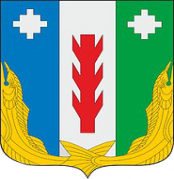 АдминистрацияПорецкого районаЧувашской РеспубликиПОСТАНОВЛЕНИЕ__________№ ___с. Порецкое    Чăваш РеспубликинПăрачкав районĕнадминистрацийĕЙЫШĂНУ08.06.2022 № 128Пăрачкав сали«Объемы финансирования муниципальной программы с разбивкой по годам реализации»–Прогнозируемый объем финансирования Муниципальной программы составляет  28862,25 тыс. рублей, в том числе в:2019 году – 17904,2 тыс. рублей;2020 году –   99,75 тыс. рублей;2021 году  - 100,0 тыс. рублей;2022 году –     8333,4 тыс. рублей;2023 году –     474,3 тыс. рублей;2024 году –     356,0 тыс. рублей;2025 году –     137,6 тыс. рублей;2026 - 2030 годы –  715,0 тыс. рублей;2031 – 2035 годы – 742,0 тыс. рублейиз них средства:федерального бюджета – 3741,4 тыс. рублей (12,9 %), в том числе в:2019 году – 3741,4 тыс. рублей;2020 году –   0,0 тыс. рублей;2021 году –   0,0 тыс. рублей;2022 году –   0,0  тыс. рублей;2023 году –   0,0 тыс. рублей;2024 году –   0,0 тыс. рублей;2025 году –   0,0 тыс. рублей;2026 - 2030 годы – 0,0 тыс. рублей;2031 – 2035 годы –0,0 тыс. рублейреспубликанского бюджета Чувашской Республики –      22722,3 тыс. рублей (78,7 %), в том числе в:2019 году –     13689,0 тыс. рублей;2020 году –     0,0 тыс. рублей;2021 году –     0,0 тыс. рублей;2022 году –     8223,4 тыс. рублей;2023 году –     364,3 тыс. рублей;2024 году –     246,0 тыс. рублей;2025 году –     17,6 тыс. рублей;2026 - 2030 годы – 90,0 тыс. рублей;2031 –2035 годы – 92,0 тыс. рублейбюджета Порецкого района – 2398,55 тыс. рублей (8,3%), в том числе в:2019 году –        473,8 тыс. рублей;2020 году –        99,75 тыс. рублей;2021 году –        100,0 тыс. рублей;2022 году –        110,0 тыс. рублей;2023 году –        110,0 тыс. рублей;2024 году –        110,0 тыс. рублей;2025 году –        120,0 тыс. рублей;2026 - 2030 годы – 625,0 тыс. рублей;2031 – 2035 годы –650,0 тыс. рублейВсегоВ том числеВ том числеВ том числеВ том числеВ том числеВ том числеВ том числеВ том числеВ том числеВсего.......2026–2030 гг.2031–
2035  гг.Всего28862,2517904,199,751008333,4474,3356137,6715,0742,0в том числе за счет средств:федерального бюджета3741,43741,40,00,00,00,00,00,00,00,0республиканского бюджета Чувашской Республики22722,313689,00,00,08223,4364,324617,69092бюджета Порецкого района2398,55473,899,753100,0110,0110,0110,0120,0625,0650,0внебюджетных источников0,00,00,00,00,00,00,00,00,00,0Объемы финансирования подпрограммы с разбивкой по годам реализации –прогнозируемые объемы бюджетных ассигнований на реализацию мероприятий подпрограммы в 2019–2035 годах составляют 2016,85 тыс. рублей, в том числе:в 2019 году – 100,0 тыс. рублей;в 2020 году – 99,75 тыс. рублей;в 2021 году – 100,0 тыс. рублей;в 2022 году – 102,1 тыс. рублей;в 2023 году – 110,0 тыс. рублей;в 2024 году – 110,0 тыс. рублей;в 2025 году – 120,0 тыс. рублей;в 2026–2030 годах – 625,0 тыс. рублей;в 2031–2035 годах – 650,0 тыс. рублей;местных бюджетов  – 2016,85 тыс. рублей, в том числе:в 2019 году – 100,0 тыс. рублей;в 2020 году – 99,75 тыс. рублей;в 2021 году – 100,0 тыс. рублей;в 2022 году – 102,1 тыс. рублей;в 2023 году – 110,0 тыс. рублей;в 2024 году – 110,0 тыс. рублей;в 2025 году – 120,0 тыс. рублей;в 2026–2030 годах – 625,0 тыс. рублей;в 2031–2035 годах – 650,0 тыс. рублей.Объемы финансирования подпрограммы с разбивкой по годам реализации подпрограммы–прогнозируемые объемы бюджетных ассигнований на реализацию мероприятий подпрограммы в 2019–2035 годах составляют 434,2 тыс. рублей, в том числе:в 2019 году – 16,8 тыс. рублей;	в 2020 году – 0,00 тыс. рублей;в 2021 году – 0,00 тыс. рублей;в 2022 году – 72,6 тыс. рублей;в 2023 году – 72,6 тыс. рублей;в 2024 году – 72,6 тыс. рублей;в 2025 году – 17,6 тыс. рублей;в 2026–2030 годах – 90,0 тыс. рублей;в 2031–2035 годах – 92,0 тыс. рублей;из них средства:республиканского бюджета Чувашской Республики – 434,2 рублей (100,0 процентов), в том числе:в 2019 году – 16,8 тыс. рублей;в 2020 году – 0,00 тыс. рублей;в 2021 году – 0,00 тыс. рублей;в 2022 году – 72,6 тыс. рублей;в 2023 году – 72,6 тыс. рублей;в 2024 году – 72,6 тыс. рублей;в 2025 году – 17,6 тыс. рублей;в 2026–2030 годах – 90,0 тыс. рублей;в 2031–2035 годах – 92,0 тыс. рублей;Объемы финансирования подпрограммы уточняются при формировании бюджета Порецкого района Чувашской Республики на очередной финансовый год и плановый период».«Объемы  финансирования подпрограммы    с разбивкой по годам реализации подпрограммы-прогнозируемый объем финансирования подпрограммы составляет 8623,77  тыс. рублей, в том числе в:2019 году – 0,0тыс. руб.;2020 году –   0,0 тыс. руб.;2021 году –   0,0 тыс. руб.;2022 году –  8158,67 тыс. руб.;2023 году –   291,7 тыс. руб.;2024 году –   173,4 тыс. руб.;2025 году –   0,0 тыс. руб.;2026-2030 годах – 0,0 тыс. руб.;2031-2035 годах – 0,0 тыс. руб.из них средства:федерального бюджета – 0,0 тыс. руб.(0%), в том числе в:2019 году – 0,0 тыс. руб.;2020 году –    0,0 тыс. руб.;2021 году –    0,0  тыс. руб.;2022 году –    0,0 тыс. руб.;2023 году –    0,0 тыс. руб.;2024 году –    0,0 тыс. руб.;2025 году -    0,0 тыс. руб.;2026-2030 годах –  0,0  тыс. руб.;2031-2035 годах –  0,0   тыс. руб.республиканского бюджета Чувашской Республики –8615,9 тыс. руб.(99,9 %), в том числе в:2019 году –    0,0 тыс. руб.;2020 году –    0,0 тыс. руб.;2021 году –    0,0 тыс. руб.;2022 году –    8150,8 тыс. руб.;2023 году –    291,7 тыс. руб.;2024 году –    173,4 тыс. руб.;2025 году -     0,0 тыс. руб.;2026-2030 годах – 0,0 тыс. руб.;2031-2035 годах – 0,00 тыс. руб.местных бюджетов – 7,87 тыс. руб.(0,1%), в том числе в:2019 году –      0,0 тыс. руб.;2020 году -        0,0 тыс. руб.;2021 году –        0,0 тыс. руб.;2022 году –        7,87  тыс. руб.;2023 году –        0,0 тыс. руб.;2024 году –        0,0 тыс. руб.;2025 году –        0,0 тыс. руб.;2026-2030 годах –  0,0 тыс. руб.;  2031-2035 годах –  0,0 тыс. руб.Объемы финансирования подпрограммы Муниципальной программы подлежат ежегодному уточнению исходя из реальных возможностей бюджетов всех уровней.»Глава администрации                  Е.В. Лебедев               СтатусНаименование муниципальной программы Чувашской Республики (подпрограммы муниципальной программы Порецкого района Чувашской Республики, основного мероприятия)Код бюджетной классификацииКод бюджетной классификацииИсточники 
финансированияРасходы по годам, тыс. рублейРасходы по годам, тыс. рублейРасходы по годам, тыс. рублейРасходы по годам, тыс. рублейРасходы по годам, тыс. рублейРасходы по годам, тыс. рублейРасходы по годам, тыс. рублейРасходы по годам, тыс. рублейРасходы по годам, тыс. рублейСтатусНаименование муниципальной программы Чувашской Республики (подпрограммы муниципальной программы Порецкого района Чувашской Республики, основного мероприятия)главный распорядитель бюджетных средствцелевая статья расходовИсточники 
финансирования20192020202120222023202420252026–20302031–20351234567891011121314Муниципальная программа Порецкого района Чувашской Республики«Развитие сельского хозяйства и регулирование рынка сельскохозяйственной продукции, сырья и продовольствия Порецкого района Чувашской Республики»всего17904,199,751008333,4474,3356,0137,6715,0742,0Муниципальная программа Порецкого района Чувашской Республики«Развитие сельского хозяйства и регулирование рынка сельскохозяйственной продукции, сырья и продовольствия Порецкого района Чувашской Республики»федеральный бюджет3741,40,00,00,00,00,00,00,00,0Муниципальная программа Порецкого района Чувашской Республики«Развитие сельского хозяйства и регулирование рынка сельскохозяйственной продукции, сырья и продовольствия Порецкого района Чувашской Республики»903Ц900000000республиканский бюджет Чувашской Республики13688,9008223,4364,3246,017,69092Муниципальная программа Порецкого района Чувашской Республики«Развитие сельского хозяйства и регулирование рынка сельскохозяйственной продукции, сырья и продовольствия Порецкого района Чувашской Республики»местные бюджеты473,899,753100,0110,0110,0110120,0625,0650,0Муниципальная программа Порецкого района Чувашской Республики«Развитие сельского хозяйства и регулирование рынка сельскохозяйственной продукции, сырья и продовольствия Порецкого района Чувашской Республики»внебюджетные источники0,00,00,00,00,00,00,00,00,0Подпрограмма«Организация научного и информационного обслуживания агропромышленного комплекса» 903Ц960000000 всего100,099,753100,0102,1110,0110,0120,0625,0650,0Подпрограмма«Организация научного и информационного обслуживания агропромышленного комплекса» 903федеральный бюджет0,00,00,00,00,00,00,00,00,0Подпрограмма«Организация научного и информационного обслуживания агропромышленного комплекса» 903республиканский бюджет Чувашской Республики0,00,00,00,00,00,00,00,00,0Подпрограмма«Организация научного и информационного обслуживания агропромышленного комплекса» 903местные бюджеты100,099,753100,0102,1110,0110,0120,0625,0650,0Подпрограмма«Организация научного и информационного обслуживания агропромышленного комплекса» 903внебюджетные источники0,00,00,00,00,00,00,00,00,0Основное мероприятие 1Формирование государственных информационных ресурсов в сферах обеспечения продовольственной безопасности и управления агропромышленным комплексомвсего100,099,753100,0102,1110,0110,0120,0625,0650,0Основное мероприятие 1Формирование государственных информационных ресурсов в сферах обеспечения продовольственной безопасности и управления агропромышленным комплексомфедеральный бюджет0,00,00,00,00,00,00,00,00,0Основное мероприятие 1Формирование государственных информационных ресурсов в сферах обеспечения продовольственной безопасности и управления агропромышленным комплексомреспубликанский бюджет Чувашской Республики0,00,00,00,00,00,00,00,00,0Основное мероприятие 1Формирование государственных информационных ресурсов в сферах обеспечения продовольственной безопасности и управления агропромышленным комплексомместные бюджеты100,099,753100,0102,1110,0110,0120,0625,0650,0Основное мероприятие 1Формирование государственных информационных ресурсов в сферах обеспечения продовольственной безопасности и управления агропромышленным комплексомвнебюджетные источники0,00,00,00,00,00,00,00,00,0Мероприятие 1.1Организация конкурсов, выставок и ярмарок с участием организаций агропромышленного комплексавсего100,099,753100,0102,1110,0110,0120,0625,0650,0Мероприятие 1.1Организация конкурсов, выставок и ярмарок с участием организаций агропромышленного комплексафедеральный бюджет0,00,00,00,00,00,00,00,00,0Мероприятие 1.1Организация конкурсов, выставок и ярмарок с участием организаций агропромышленного комплексареспубликанский бюджет Чувашской Республики0,00,00,00,00,00,00,00,00,0Мероприятие 1.1Организация конкурсов, выставок и ярмарок с участием организаций агропромышленного комплексаместные бюджеты100,099,753100,0102,1110,0110,0120,0625,0650,0Мероприятие 1.1Организация конкурсов, выставок и ярмарок с участием организаций агропромышленного комплексавнебюджетные источники0,00,00,00,00,00,00,00,00,0Подпрограмма «Развитие ветеринарии в Порецком районе Чувашской Республике»всего16,80,00,072,672,672,617,690,092,0Подпрограмма «Развитие ветеринарии в Порецком районе Чувашской Республике»федеральный бюджет0,00,00,00,00,00,00,00,00,0Подпрограмма «Развитие ветеринарии в Порецком районе Чувашской Республике»992Ц970000000республиканский бюджет Чувашкой Республики16,80,00,072,672,672,617,690,092,0Подпрограмма «Развитие ветеринарии в Порецком районе Чувашской Республике»внебюджетные источники0,00,00,00,00,00,00,00,00,0Основное мероприятие 1Предупреждение и ликвидация болезней животныхвсего16,80,00,072,672,672,617,690,092,0Основное мероприятие 1Предупреждение и ликвидация болезней животныхфедеральный бюджет0,00,00,00,00,00,00,00,00,0Основное мероприятие 1Предупреждение и ликвидация болезней животных992республиканский бюджет Чувашской Республики16,80,00,072,672,672,617,690,092,0Основное мероприятие 1Предупреждение и ликвидация болезней животныхвнебюджетные источники0,00,00,00,00,00,00,00,00,0Мероприятие 1.1Осуществление государственных полномочий Чувашской Республики по организации мероприятий при осуществлении деятельности по обращению с животными без владельцеввсего16,80,00,072,672,672,617,690,092,0Мероприятие 1.1Осуществление государственных полномочий Чувашской Республики по организации мероприятий при осуществлении деятельности по обращению с животными без владельцевфедеральный бюджет0,00,00,00,00,00,00,00,00,0Мероприятие 1.1Осуществление государственных полномочий Чувашской Республики по организации мероприятий при осуществлении деятельности по обращению с животными без владельцевреспубликанский бюджет Чувашской Республики16,80,00,072,672,672,617,690,092,0Мероприятие 1.1Осуществление государственных полномочий Чувашской Республики по организации мероприятий при осуществлении деятельности по обращению с животными без владельцеввнебюджетные источники0,00,00,00,00,00,00,00,00,0Подпрограмма «Устойчивое развитие сельских территорий Порецкого района Чувашской Республики» всего17787,40,00,00,00,00,00,00,00,0Подпрограмма «Устойчивое развитие сельских территорий Порецкого района Чувашской Республики» федеральный бюджет3741,40,00,00,00,00,00,00,00,0Подпрограмма «Устойчивое развитие сельских территорий Порецкого района Чувашской Республики» 903Ц990000000республиканский бюджет Чувашской Республики13672,20,00,00,00,00,00,00,00,0Подпрограмма «Устойчивое развитие сельских территорий Порецкого района Чувашской Республики» местные бюджеты373,80,00,00,00,00,00,00,00,0Подпрограмма «Устойчивое развитие сельских территорий Порецкого района Чувашской Республики» внебюджетные источники0,00,00,00,00,00,00,00,00,0Основное мероприятие 1Улучшение жилищных условий граждан на селе4037,10,00,00,00,00,00,00,00,0 Мероприятие 1.1Улучшение жилищных условий граждан проживающих и работающих в сельской местности в рамках реализации мероприятий федеральной целевой программы «Устойчивое развитие сельских территорий на 2014-2017 годы и на период до 2020 года»всего4037,10,00,00,00,00,00,00,00,0 Мероприятие 1.1Улучшение жилищных условий граждан проживающих и работающих в сельской местности в рамках реализации мероприятий федеральной целевой программы «Устойчивое развитие сельских территорий на 2014-2017 годы и на период до 2020 года»федеральный бюджет3741,40,00,00,00,00,00,00,00,0 Мероприятие 1.1Улучшение жилищных условий граждан проживающих и работающих в сельской местности в рамках реализации мероприятий федеральной целевой программы «Устойчивое развитие сельских территорий на 2014-2017 годы и на период до 2020 года»республиканский бюджет Чувашской Республики238,80,00,00,00,00,00,00,00,0 Мероприятие 1.1Улучшение жилищных условий граждан проживающих и работающих в сельской местности в рамках реализации мероприятий федеральной целевой программы «Устойчивое развитие сельских территорий на 2014-2017 годы и на период до 2020 года»местные бюджеты56,90,00,00,00,00,00,00,00,0 Мероприятие 1.1Улучшение жилищных условий граждан проживающих и работающих в сельской местности в рамках реализации мероприятий федеральной целевой программы «Устойчивое развитие сельских территорий на 2014-2017 годы и на период до 2020 года»внебюджетные источники0,00,00,00,00,00,00,00,00,0Основное мероприятие 2Комплексное обустройство населенных пунктов, расположенных в сельской местности, объектами социальной и инженерной инфраструктуры, а также строительство и реконструкция автомобильных дорогвсего13750,30,00,00,00,00,00,00,00,0Основное мероприятие 2Комплексное обустройство населенных пунктов, расположенных в сельской местности, объектами социальной и инженерной инфраструктуры, а также строительство и реконструкция автомобильных дорогфедеральный бюджет0,00,00,00,00,00,00,00,00,0Основное мероприятие 2Комплексное обустройство населенных пунктов, расположенных в сельской местности, объектами социальной и инженерной инфраструктуры, а также строительство и реконструкция автомобильных дорогреспубликанский бюджет Чувашской Республики13433,30,00,00,00,00,00,00,00,0Основное мероприятие 2Комплексное обустройство населенных пунктов, расположенных в сельской местности, объектами социальной и инженерной инфраструктуры, а также строительство и реконструкция автомобильных дорогместные бюджеты317,00,00,00,00,00,00,00,00,0Основное мероприятие 2Комплексное обустройство населенных пунктов, расположенных в сельской местности, объектами социальной и инженерной инфраструктуры, а также строительство и реконструкция автомобильных дорогвнебюджетные источники0,00,00,00,00,00,00,00,00,0 Мероприятие 2.1Реализация проектов развития общественной инфраструктуры, основанных на местных инициативахвсего13750,30,00,00,00,00,00,00,00,0 Мероприятие 2.1Реализация проектов развития общественной инфраструктуры, основанных на местных инициативахфедеральный бюджет0,00,00,00,00,00,00,00,00,0 Мероприятие 2.1Реализация проектов развития общественной инфраструктуры, основанных на местных инициативахреспубликанский бюджет Чувашской Республики13433,30,00,00,00,00,00,00,00,0 Мероприятие 2.1Реализация проектов развития общественной инфраструктуры, основанных на местных инициативахместные бюджеты317,00,00,00,00,00,00,00,00,0 Мероприятие 2.1Реализация проектов развития общественной инфраструктуры, основанных на местных инициативахвнебюджетные источники0,00,00,00,00,00,00,00,00,0Подпрограмма «Развитие отраслей агропромышленного комплекса»Ц9И0000000всего0,00,00,08158,67291,7173,40,00,00,0Подпрограмма «Развитие отраслей агропромышленного комплекса»федеральный бюджет0,00,00,00,00,00,00,00,00,0Подпрограмма «Развитие отраслей агропромышленного комплекса»республиканский бюджет Чувашской Республики0,00,00,08150,8291,7173,40,00,00,0Подпрограмма «Развитие отраслей агропромышленного комплекса»местные бюджеты0,00,00,07,870,00,00,00,00,0Подпрограмма «Развитие отраслей агропромышленного комплекса»внебюджетные источники0,00,00,00,00,00,00,00,00,0Основное мероприятие 1Борьба с распространением борщевика СосновскогоЦ9И0900000всего0,00,00,0291,7291,7173,40,00,00,0Основное мероприятие 1Борьба с распространением борщевика Сосновскогофедеральный бюджет0,00,00,00,00,00,00,00,00,0Основное мероприятие 1Борьба с распространением борщевика Сосновскогореспубликанский бюджет Чувашской Республики0,00,00,0291,7291,7173,40,00,00,0Основное мероприятие 1Борьба с распространением борщевика Сосновскогоместные бюджеты0,00,00,00,00,00,00,00,00,0Основное мероприятие 1Борьба с распространением борщевика Сосновскоговнебюджетные источники0,00,00,00,00,00,00,00,00,0Мероприятие 1.1Реализация комплекса мероприятий по борьбе с распространением борщевика Сосновского на территории Порецкого района Чувашской РеспубликиЦ9И09S6810всего0,00,00,0291,7291,7173,40,00,00,0Мероприятие 1.1Реализация комплекса мероприятий по борьбе с распространением борщевика Сосновского на территории Порецкого района Чувашской Республикифедеральный бюджет0,00,00,00,00,00,00,00,00,0Мероприятие 1.1Реализация комплекса мероприятий по борьбе с распространением борщевика Сосновского на территории Порецкого района Чувашской Республикиреспубликанский бюджет Чувашской Республики0,00,00,0291,7291,7173,40,00,00,0Мероприятие 1.1Реализация комплекса мероприятий по борьбе с распространением борщевика Сосновского на территории Порецкого района Чувашской Республикиместные бюджеты0,00,00,00,00,00,00,00,00,0Мероприятие 1.1Реализация комплекса мероприятий по борьбе с распространением борщевика Сосновского на территории Порецкого района Чувашской Республикивнебюджетные источники0,00,00,00,00,00,00,00,00,0Основное мероприятие 2Субсидии на стимулирование развития приоритетных подотраслей агропромышленного комплекса и развитие малых форм хозяйствования»Ц9И0900000всего0,00,00,03464,60,00,00,00,00,0Основное мероприятие 2Субсидии на стимулирование развития приоритетных подотраслей агропромышленного комплекса и развитие малых форм хозяйствования»федеральный бюджет0,00,00,00,00,00,00,00,00,0Основное мероприятие 2Субсидии на стимулирование развития приоритетных подотраслей агропромышленного комплекса и развитие малых форм хозяйствования»республиканский бюджет Чувашской Республики0,00,00,03461,10,00,00,00,00,0Основное мероприятие 2Субсидии на стимулирование развития приоритетных подотраслей агропромышленного комплекса и развитие малых форм хозяйствования»местные бюджеты0,00,00,03,50,00,00,00,00,0Основное мероприятие 2Субсидии на стимулирование развития приоритетных подотраслей агропромышленного комплекса и развитие малых форм хозяйствования»внебюджетные источники0,00,00,00,00,00,00,00,00,0Мероприятие 2.1Стимулирование развития приоритетных подотраслей агропромышленного комплекса и развитие малых форм хозяйствования по направлениям, не обеспечиваемым софинансрованием из федерального бюджетавсего0,00,00,03464,60,00,00,00,00,0Мероприятие 2.1Стимулирование развития приоритетных подотраслей агропромышленного комплекса и развитие малых форм хозяйствования по направлениям, не обеспечиваемым софинансрованием из федерального бюджетафедеральный бюджет0,00,00,00,00,00,00,00,00,0Мероприятие 2.1Стимулирование развития приоритетных подотраслей агропромышленного комплекса и развитие малых форм хозяйствования по направлениям, не обеспечиваемым софинансрованием из федерального бюджетареспубликанский бюджет Чувашской Республики0,00,00,03461,10,00,00,00,00,0Мероприятие 2.1Стимулирование развития приоритетных подотраслей агропромышленного комплекса и развитие малых форм хозяйствования по направлениям, не обеспечиваемым софинансрованием из федерального бюджетаместные бюджеты0,00,00,03,50,00,00,00,00,0Мероприятие 2.1Стимулирование развития приоритетных подотраслей агропромышленного комплекса и развитие малых форм хозяйствования по направлениям, не обеспечиваемым софинансрованием из федерального бюджетавнебюджетные источники0,00,00,00,00,00,00,00,00,0Основное мероприятие 3Поддержка граждан, ведущих личное подсобное хозяйство и применяющие специальный налоговый режим « Налог на профессиональный доход»всего0,00,00,04402,40,00,00,00,00,0Основное мероприятие 3Поддержка граждан, ведущих личное подсобное хозяйство и применяющие специальный налоговый режим « Налог на профессиональный доход»федеральный бюджет0,00,00,00,00,00,00,00,00,0Основное мероприятие 3Поддержка граждан, ведущих личное подсобное хозяйство и применяющие специальный налоговый режим « Налог на профессиональный доход»республиканский бюджет Чувашской Республики0,00,00,04398,00,00,00,00,00,0Основное мероприятие 3Поддержка граждан, ведущих личное подсобное хозяйство и применяющие специальный налоговый режим « Налог на профессиональный доход»местные бюджеты0,00,00,04,40,00,00,00,00,0Основное мероприятие 3Поддержка граждан, ведущих личное подсобное хозяйство и применяющие специальный налоговый режим « Налог на профессиональный доход»внебюджетные источники0,00,00,00,00,00,00,00,00,0Мероприятие 3.1Субсидии на поддержку граждан, ведущих личное подсобное хозяйство и применяющие специальный налоговый режим « Налог на профессиональный доход»всего0,00,00,04402,40,00,00,00,00,0Мероприятие 3.1Субсидии на поддержку граждан, ведущих личное подсобное хозяйство и применяющие специальный налоговый режим « Налог на профессиональный доход»федеральный бюджет0,00,00,00,00,00,00,00,00,0Мероприятие 3.1Субсидии на поддержку граждан, ведущих личное подсобное хозяйство и применяющие специальный налоговый режим « Налог на профессиональный доход»республиканский бюджет Чувашской Республики0,00,00,04398,00,00,00,00,00,0Мероприятие 3.1Субсидии на поддержку граждан, ведущих личное подсобное хозяйство и применяющие специальный налоговый режим « Налог на профессиональный доход»местные бюджеты0,00,00,04,40,00,00,00,00,0Мероприятие 3.1Субсидии на поддержку граждан, ведущих личное подсобное хозяйство и применяющие специальный налоговый режим « Налог на профессиональный доход»внебюджетные источники0,00,00,00,00,00,00,00,00,0Мероприятие 3.1Субсидии на поддержку граждан, ведущих личное подсобное хозяйство и применяющие специальный налоговый режим « Налог на профессиональный доход»внебюджетные источники0,00,00,00,00,00,00,00,00,0Мероприятие 3.1Субсидии на поддержку граждан, ведущих личное подсобное хозяйство и применяющие специальный налоговый режим « Налог на профессиональный доход»внебюджетные источники0,00,00,00,00,00,00,00,00,0СтатусНаименование подпрограммы муниципальной программы Порецкого района Чувашской Республики (основного мероприятия, мероприятия)Задача подпрограммы муниципальной программы Порецкого района Чувашской РеспубликиОтветственный исполнитель, соисполнительКод бюджетной классификацииКод бюджетной классификацииКод бюджетной классификацииКод бюджетной классификацииИсточники финансированияРасходы по годам, тыс. рублейРасходы по годам, тыс. рублейРасходы по годам, тыс. рублейРасходы по годам, тыс. рублейРасходы по годам, тыс. рублейРасходы по годам, тыс. рублейРасходы по годам, тыс. рублейРасходы по годам, тыс. рублейРасходы по годам, тыс. рублейСтатусНаименование подпрограммы муниципальной программы Порецкого района Чувашской Республики (основного мероприятия, мероприятия)Задача подпрограммы муниципальной программы Порецкого района Чувашской РеспубликиОтветственный исполнитель, соисполнительглавный распорядитель бюджетных средствраздел, подразделцелевая статья расходовгруппа (подгруппа) вида расходовИсточники финансирования20192020202120222023202420252026–20302031–2035123456789101112131415161718Подпрограмма«Организация научного и информационного обслуживания агропромышленного комплекса»ответственный исполнитель – отдел сельского хозяйства, земельных отношений и экологии администрации Порецкого района ЧРвсего100,099,75100,0102,1110,0110,0120,0625,0650,0Подпрограмма«Организация научного и информационного обслуживания агропромышленного комплекса»ответственный исполнитель – отдел сельского хозяйства, земельных отношений и экологии администрации Порецкого района ЧРфедеральный бюджет0,00,00,00,00,00,00,00,00,0Подпрограмма«Организация научного и информационного обслуживания агропромышленного комплекса»ответственный исполнитель – отдел сельского хозяйства, земельных отношений и экологии администрации Порецкого района ЧРреспубликанский бюджет Чувашской Республики0,00,00,00,00,00,00,00,00,0Подпрограмма«Организация научного и информационного обслуживания агропромышленного комплекса»ответственный исполнитель – отдел сельского хозяйства, земельных отношений и экологии администрации Порецкого района ЧРместные бюджеты100,099,75100,0102,1110,0110,0120,0625,0650,0ответственный исполнитель – отдел сельского хозяйства, земельных отношений и экологии администрации Порецкого района ЧРвнебюджетные источники0,00,00,00,00,00,00,00,00,0Цель «Стабилизация цен на рынке сельскохозяйственной продукции»Цель «Стабилизация цен на рынке сельскохозяйственной продукции»Цель «Стабилизация цен на рынке сельскохозяйственной продукции»Цель «Стабилизация цен на рынке сельскохозяйственной продукции»Цель «Стабилизация цен на рынке сельскохозяйственной продукции»Цель «Стабилизация цен на рынке сельскохозяйственной продукции»Цель «Стабилизация цен на рынке сельскохозяйственной продукции»Цель «Стабилизация цен на рынке сельскохозяйственной продукции»Цель «Стабилизация цен на рынке сельскохозяйственной продукции»Цель «Стабилизация цен на рынке сельскохозяйственной продукции»Цель «Стабилизация цен на рынке сельскохозяйственной продукции»Цель «Стабилизация цен на рынке сельскохозяйственной продукции»Цель «Стабилизация цен на рынке сельскохозяйственной продукции»Цель «Стабилизация цен на рынке сельскохозяйственной продукции»Цель «Стабилизация цен на рынке сельскохозяйственной продукции»Цель «Стабилизация цен на рынке сельскохозяйственной продукции»Цель «Стабилизация цен на рынке сельскохозяйственной продукции»Цель «Стабилизация цен на рынке сельскохозяйственной продукции»Основное мероприятие 1Формирование государственных информационных ресурсов в сферах обеспечения продовольственной безопасности и управления агропромышленным комплексомпроведение выставочно-ярмарочных мероприятий для продвижения сельскохозяйственной продукциивсего100,099,75100,0102,1110,0110,0120,0625,0650,0Основное мероприятие 1Формирование государственных информационных ресурсов в сферах обеспечения продовольственной безопасности и управления агропромышленным комплексомпроведение выставочно-ярмарочных мероприятий для продвижения сельскохозяйственной продукциифедеральный бюджет0,000,000,000,00,00,00,00,00,0Основное мероприятие 1Формирование государственных информационных ресурсов в сферах обеспечения продовольственной безопасности и управления агропромышленным комплексомпроведение выставочно-ярмарочных мероприятий для продвижения сельскохозяйственной продукции9030405Ц960200000240республиканский бюджет Чувашской Республики0,000,000,000,00,00,00,00,00,0Основное мероприятие 1Формирование государственных информационных ресурсов в сферах обеспечения продовольственной безопасности и управления агропромышленным комплексомпроведение выставочно-ярмарочных мероприятий для продвижения сельскохозяйственной продукцииместные бюджеты100,099,75100,0102,1110,0110,0120,0625,0650,0Основное мероприятие 1Формирование государственных информационных ресурсов в сферах обеспечения продовольственной безопасности и управления агропромышленным комплексомпроведение выставочно-ярмарочных мероприятий для продвижения сельскохозяйственной продукциивнебюджетные источники0,000,000,000,00,00,00,00,00,0Целевой индикатор и показатель подпрограммы, увязанные с основным мероприятием 2Целевой индикатор и показатель подпрограммы, увязанные с основным мероприятием 2Доля муниципальных органов управления агропромышленным комплексом, использующих государственные информационные ресурсы в сферах обеспечения продовольственной безопасности и управления агропромышленным комплексом, %Доля муниципальных органов управления агропромышленным комплексом, использующих государственные информационные ресурсы в сферах обеспечения продовольственной безопасности и управления агропромышленным комплексом, %Доля муниципальных органов управления агропромышленным комплексом, использующих государственные информационные ресурсы в сферах обеспечения продовольственной безопасности и управления агропромышленным комплексом, %Доля муниципальных органов управления агропромышленным комплексом, использующих государственные информационные ресурсы в сферах обеспечения продовольственной безопасности и управления агропромышленным комплексом, %Доля муниципальных органов управления агропромышленным комплексом, использующих государственные информационные ресурсы в сферах обеспечения продовольственной безопасности и управления агропромышленным комплексом, %Доля муниципальных органов управления агропромышленным комплексом, использующих государственные информационные ресурсы в сферах обеспечения продовольственной безопасности и управления агропромышленным комплексом, %100,0100,0100,0100,0100,0100,0100,0100,0100,0Мероприятие 1.1Организация конкурсов, выставок и ярмарок с участием организаций агропромышленного комплексавсего100,099,75100,0102,1110,0110,0120,0625,0650,0Мероприятие 1.1Организация конкурсов, выставок и ярмарок с участием организаций агропромышленного комплексафедеральный бюджет0,00,00,00,00,00,00,00,00,0Мероприятие 1.1Организация конкурсов, выставок и ярмарок с участием организаций агропромышленного комплекса9030405Ц960272660240республиканский бюджет Чувашской Республики0,00,00,00,00,00,00,00,00,0Мероприятие 1.1Организация конкурсов, выставок и ярмарок с участием организаций агропромышленного комплексаместные бюджеты100,099,75100,0102,1110,0110,0120,0625,0650,0Организация конкурсов, выставок и ярмарок с участием организаций агропромышленного комплексавнебюджетные источники0,00,00,00,00,00,00,00,00,0СтатусНаименование подпрограммы муниципальной программы Порецкого района Чувашской Республики ( основного мероприятия, мероприятия)Задача подпрограммы муниципальной программы Порецкого района  Чувашской РеспубликиОтветственный исполнитель, соисполнительКод бюджетной классификацииКод бюджетной классификацииКод бюджетной классификацииКод бюджетной классификацииИсточники финансированияРасходы по годам, тыс. рублейРасходы по годам, тыс. рублейРасходы по годам, тыс. рублейРасходы по годам, тыс. рублейРасходы по годам, тыс. рублейРасходы по годам, тыс. рублейРасходы по годам, тыс. рублейРасходы по годам, тыс. рублейРасходы по годам, тыс. рублейСтатусНаименование подпрограммы муниципальной программы Порецкого района Чувашской Республики ( основного мероприятия, мероприятия)Задача подпрограммы муниципальной программы Порецкого района  Чувашской РеспубликиОтветственный исполнитель, соисполнительглавный распорядитель бюджетных средствраздел, подразделцелевая статья расходовгруппа (подгруппа) вида расходовИсточники финансирования20192020202120222023202420252026–20302031–20351223456789101112131415161718Подпрограмма«Развитие ветеринарии в Порецком районеЧувашской Республике»«Развитие ветеринарии в Порецком районеЧувашской Республике»Предупреждение возникновения и распространения заразных болезней животных;предоставление субвенций бюджетам сельских поселений для осуществления государственных полномочий Чувашской Республики по организации проведения на территории поселений мероприятий по отлову и содержанию безнадзорных животных, а также по расчету и предоставлению указанных субвенций бюджетам поселенийответственный исполнитель – Отдел сельского хозяйства,земельных отношений и экологии администрации Порецкого района, соисполнитель – БУ ЧР, «Порецкая районная СББЖ» Госветслужбы Чувашии992хЦ970000000хвсего16,80,00,072,672,672,617,690,092,0Подпрограмма«Развитие ветеринарии в Порецком районеЧувашской Республике»«Развитие ветеринарии в Порецком районеЧувашской Республике»Предупреждение возникновения и распространения заразных болезней животных;предоставление субвенций бюджетам сельских поселений для осуществления государственных полномочий Чувашской Республики по организации проведения на территории поселений мероприятий по отлову и содержанию безнадзорных животных, а также по расчету и предоставлению указанных субвенций бюджетам поселенийответственный исполнитель – Отдел сельского хозяйства,земельных отношений и экологии администрации Порецкого района, соисполнитель – БУ ЧР, «Порецкая районная СББЖ» Госветслужбы Чувашииххххфедеральный бюджет0,000,000,000,000,000,000,000,000,00Подпрограмма«Развитие ветеринарии в Порецком районеЧувашской Республике»«Развитие ветеринарии в Порецком районеЧувашской Республике»Предупреждение возникновения и распространения заразных болезней животных;предоставление субвенций бюджетам сельских поселений для осуществления государственных полномочий Чувашской Республики по организации проведения на территории поселений мероприятий по отлову и содержанию безнадзорных животных, а также по расчету и предоставлению указанных субвенций бюджетам поселенийответственный исполнитель – Отдел сельского хозяйства,земельных отношений и экологии администрации Порецкого района, соисполнитель – БУ ЧР, «Порецкая районная СББЖ» Госветслужбы Чувашии992хЦ9700000000хреспубликанский бюджет Чувашской Республики16,80,00,072,672,672,617,690,092,0Подпрограмма«Развитие ветеринарии в Порецком районеЧувашской Республике»«Развитие ветеринарии в Порецком районеЧувашской Республике»Предупреждение возникновения и распространения заразных болезней животных;предоставление субвенций бюджетам сельских поселений для осуществления государственных полномочий Чувашской Республики по организации проведения на территории поселений мероприятий по отлову и содержанию безнадзорных животных, а также по расчету и предоставлению указанных субвенций бюджетам поселенийответственный исполнитель – Отдел сельского хозяйства,земельных отношений и экологии администрации Порецкого района, соисполнитель – БУ ЧР, «Порецкая районная СББЖ» Госветслужбы Чувашииххххвнебюджетные источники0,00,00,00,00,00,00,00,00,0Цель «Обеспечение эпизоотического и ветеринарно-санитарного благополучия Чувашской Республики»Цель «Обеспечение эпизоотического и ветеринарно-санитарного благополучия Чувашской Республики»Цель «Обеспечение эпизоотического и ветеринарно-санитарного благополучия Чувашской Республики»Цель «Обеспечение эпизоотического и ветеринарно-санитарного благополучия Чувашской Республики»Цель «Обеспечение эпизоотического и ветеринарно-санитарного благополучия Чувашской Республики»Цель «Обеспечение эпизоотического и ветеринарно-санитарного благополучия Чувашской Республики»Цель «Обеспечение эпизоотического и ветеринарно-санитарного благополучия Чувашской Республики»Цель «Обеспечение эпизоотического и ветеринарно-санитарного благополучия Чувашской Республики»Цель «Обеспечение эпизоотического и ветеринарно-санитарного благополучия Чувашской Республики»Цель «Обеспечение эпизоотического и ветеринарно-санитарного благополучия Чувашской Республики»Цель «Обеспечение эпизоотического и ветеринарно-санитарного благополучия Чувашской Республики»Цель «Обеспечение эпизоотического и ветеринарно-санитарного благополучия Чувашской Республики»Цель «Обеспечение эпизоотического и ветеринарно-санитарного благополучия Чувашской Республики»Цель «Обеспечение эпизоотического и ветеринарно-санитарного благополучия Чувашской Республики»Цель «Обеспечение эпизоотического и ветеринарно-санитарного благополучия Чувашской Республики»Цель «Обеспечение эпизоотического и ветеринарно-санитарного благополучия Чувашской Республики»Цель «Обеспечение эпизоотического и ветеринарно-санитарного благополучия Чувашской Республики»Цель «Обеспечение эпизоотического и ветеринарно-санитарного благополучия Чувашской Республики»Цель «Обеспечение эпизоотического и ветеринарно-санитарного благополучия Чувашской Республики»Основное мероприятие 1Предупреждение и ликвидация болезней животныхПредупреждение и ликвидация болезней животныхпредупреждение возникновения и распространения заразных болезней животных9920405Ц970100000хвсего16,80,00,072,672,672,617,690,092,0Основное мероприятие 1Предупреждение и ликвидация болезней животныхПредупреждение и ликвидация болезней животныхпредупреждение возникновения и распространения заразных болезней животныхфедеральный бюджет0,000,000,000,000,000,000,000,000,00Основное мероприятие 1Предупреждение и ликвидация болезней животныхПредупреждение и ликвидация болезней животныхпредупреждение возникновения и распространения заразных болезней животных9920405Ц970100000хреспубликанский бюджет Чувашской Республики16,80,00,072,672,672,617,690,092,0Основное мероприятие 1Предупреждение и ликвидация болезней животныхПредупреждение и ликвидация болезней животныхпредупреждение возникновения и распространения заразных болезней животныхвнебюджетные источники0,00,0,0,00,00,00,00,00,00,0Целевой индикатор и показатель подпрограммы, увязанные с основным мероприятием 1Целевой индикатор и показатель подпрограммы, увязанные с основным мероприятием 1Целевой индикатор и показатель подпрограммы, увязанные с основным мероприятием 1Выполнение планов ветеринарно-профилактических и противоэпизоотических мероприятий, %Выполнение планов ветеринарно-профилактических и противоэпизоотических мероприятий, %Выполнение планов ветеринарно-профилактических и противоэпизоотических мероприятий, %Выполнение планов ветеринарно-профилактических и противоэпизоотических мероприятий, %Выполнение планов ветеринарно-профилактических и противоэпизоотических мероприятий, %Выполнение планов ветеринарно-профилактических и противоэпизоотических мероприятий, %100,0100,0100,0100,0100,0100,0100,0100,0100,0Целевой индикатор и показатель подпрограммы, увязанные с основным мероприятием 2Целевой индикатор и показатель подпрограммы, увязанные с основным мероприятием 2Целевой индикатор и показатель подпрограммы, увязанные с основным мероприятием 2Выполнение плана эпизоотологического мониторинга заразных, в том числе особо опасных, болезней животных, %Выполнение плана эпизоотологического мониторинга заразных, в том числе особо опасных, болезней животных, %Выполнение плана эпизоотологического мониторинга заразных, в том числе особо опасных, болезней животных, %Выполнение плана эпизоотологического мониторинга заразных, в том числе особо опасных, болезней животных, %Выполнение плана эпизоотологического мониторинга заразных, в том числе особо опасных, болезней животных, %Выполнение плана эпизоотологического мониторинга заразных, в том числе особо опасных, болезней животных, %100,0100,0100,0100,0100,0100,0100,0100,0100,0Целевой индикатор и показатель подпрограммы, увязанные с основным мероприятием 3Целевой индикатор и показатель подпрограммы, увязанные с основным мероприятием 3Целевой индикатор и показатель подпрограммы, увязанные с основным мероприятием 3Отношение количества осмотренных государственными учреждениями ветеринарии Чувашской Республики безнадзорных животных к количеству отловленных специализированной организацией безнадзорных животных, %Отношение количества осмотренных государственными учреждениями ветеринарии Чувашской Республики безнадзорных животных к количеству отловленных специализированной организацией безнадзорных животных, %Отношение количества осмотренных государственными учреждениями ветеринарии Чувашской Республики безнадзорных животных к количеству отловленных специализированной организацией безнадзорных животных, %Отношение количества осмотренных государственными учреждениями ветеринарии Чувашской Республики безнадзорных животных к количеству отловленных специализированной организацией безнадзорных животных, %Отношение количества осмотренных государственными учреждениями ветеринарии Чувашской Республики безнадзорных животных к количеству отловленных специализированной организацией безнадзорных животных, %Отношение количества осмотренных государственными учреждениями ветеринарии Чувашской Республики безнадзорных животных к количеству отловленных специализированной организацией безнадзорных животных, %100,0100,0100,0100,0100,0100,0100,0100,0100,0Мероприятие 1.1Проведение эпизоотологического мониторинга заразных, в том числе особо опасных, болезней животныхПроведение эпизоотологического мониторинга заразных, в том числе особо опасных, болезней животныхвсего0,00,00,00,00,00,00,00,00,00Мероприятие 1.1Проведение эпизоотологического мониторинга заразных, в том числе особо опасных, болезней животныхПроведение эпизоотологического мониторинга заразных, в том числе особо опасных, болезней животныхфедеральный бюджет0,000,000,000,000,000,000,000,000,00Мероприятие 1.1Проведение эпизоотологического мониторинга заразных, в том числе особо опасных, болезней животныхПроведение эпизоотологического мониторинга заразных, в том числе особо опасных, болезней животных9920405Ц970112700республиканский бюджет Чувашской Республики0,00,00,00,00,00,00,00,00,0Мероприятие 1.1Проведение эпизоотологического мониторинга заразных, в том числе особо опасных, болезней животныхПроведение эпизоотологического мониторинга заразных, в том числе особо опасных, болезней животныхвнебюджетные источники0,000,000,000,000,000,000,000,000,00Мероприятие 1.2Проведение противоэпизоотических мероприятийПроведение противоэпизоотических мероприятийвсего0,00,00,00,00,00,00,00,00,0Мероприятие 1.2Проведение противоэпизоотических мероприятийПроведение противоэпизоотических мероприятийфедеральный бюджет0,000,000,000,000,000,000,000,000,00Мероприятие 1.2Проведение противоэпизоотических мероприятийПроведение противоэпизоотических мероприятий9920405Ц970112710республиканский бюджет Чувашской Республики0,00,00,00,00,00,00,00,00,0Мероприятие 1.2Проведение противоэпизоотических мероприятийПроведение противоэпизоотических мероприятийвнебюджетные источники0,000,000,000,000,000,000,000,000,00Мероприятие 1.3Осуществление государственных полномочий Чувашской Республики по организации мероприятий при осуществлении деятельности по обращению с животными без владельцевОсуществление государственных полномочий Чувашской Республики по организации мероприятий при осуществлении деятельности по обращению с животными без владельцеввсего16,80,00,072,672,672,617,690,092,0Мероприятие 1.3Осуществление государственных полномочий Чувашской Республики по организации мероприятий при осуществлении деятельности по обращению с животными без владельцевОсуществление государственных полномочий Чувашской Республики по организации мероприятий при осуществлении деятельности по обращению с животными без владельцевфедеральный бюджет0,000,000,0000,000,000,000,000,00Мероприятие 1.3Осуществление государственных полномочий Чувашской Республики по организации мероприятий при осуществлении деятельности по обращению с животными без владельцевОсуществление государственных полномочий Чувашской Республики по организации мероприятий при осуществлении деятельности по обращению с животными без владельцев99299204050405Ц970112750Ц970112750530120республиканский бюджет Чувашской Республики15,90,90,00,00,00,072,672,60,072,60,016,41,283,56,5857Мероприятие 1.3Осуществление государственных полномочий Чувашской Республики по организации мероприятий при осуществлении деятельности по обращению с животными без владельцевОсуществление государственных полномочий Чувашской Республики по организации мероприятий при осуществлении деятельности по обращению с животными без владельцеввнебюджетные источники0,000,000,000,000,000,000,000,000,00Цель «Обеспечение эпизоотического и ветеринарно-санитарного благополучия Чувашской Республики»Цель «Обеспечение эпизоотического и ветеринарно-санитарного благополучия Чувашской Республики»Цель «Обеспечение эпизоотического и ветеринарно-санитарного благополучия Чувашской Республики»Цель «Обеспечение эпизоотического и ветеринарно-санитарного благополучия Чувашской Республики»Цель «Обеспечение эпизоотического и ветеринарно-санитарного благополучия Чувашской Республики»Цель «Обеспечение эпизоотического и ветеринарно-санитарного благополучия Чувашской Республики»Цель «Обеспечение эпизоотического и ветеринарно-санитарного благополучия Чувашской Республики»Цель «Обеспечение эпизоотического и ветеринарно-санитарного благополучия Чувашской Республики»Цель «Обеспечение эпизоотического и ветеринарно-санитарного благополучия Чувашской Республики»Цель «Обеспечение эпизоотического и ветеринарно-санитарного благополучия Чувашской Республики»Цель «Обеспечение эпизоотического и ветеринарно-санитарного благополучия Чувашской Республики»Цель «Обеспечение эпизоотического и ветеринарно-санитарного благополучия Чувашской Республики»Цель «Обеспечение эпизоотического и ветеринарно-санитарного благополучия Чувашской Республики»Цель «Обеспечение эпизоотического и ветеринарно-санитарного благополучия Чувашской Республики»Цель «Обеспечение эпизоотического и ветеринарно-санитарного благополучия Чувашской Республики»Цель «Обеспечение эпизоотического и ветеринарно-санитарного благополучия Чувашской Республики»Цель «Обеспечение эпизоотического и ветеринарно-санитарного благополучия Чувашской Республики»Цель «Обеспечение эпизоотического и ветеринарно-санитарного благополучия Чувашской Республики»Цель «Обеспечение эпизоотического и ветеринарно-санитарного благополучия Чувашской Республики»Основное мероприятие 2Обеспечение безопасности продуктов животноводства в ветеринарно-санитарном отношении и осуществление регионального государственного ветеринарного надзораОбеспечение безопасности продуктов животноводства в ветеринарно-санитарном отношении и осуществление регионального государственного ветеринарного надзораобеспечение безопасности продуктов животноводства в ветеринарно-санитарном отношении и осуществление регионального государственного ветеринарного надзоравсего0,000,000,000,000,000,000,000,000,00Основное мероприятие 2Обеспечение безопасности продуктов животноводства в ветеринарно-санитарном отношении и осуществление регионального государственного ветеринарного надзораОбеспечение безопасности продуктов животноводства в ветеринарно-санитарном отношении и осуществление регионального государственного ветеринарного надзораобеспечение безопасности продуктов животноводства в ветеринарно-санитарном отношении и осуществление регионального государственного ветеринарного надзорафедеральный бюджет0,000,000,000,000,000,000,000,000,00Основное мероприятие 2Обеспечение безопасности продуктов животноводства в ветеринарно-санитарном отношении и осуществление регионального государственного ветеринарного надзораОбеспечение безопасности продуктов животноводства в ветеринарно-санитарном отношении и осуществление регионального государственного ветеринарного надзораобеспечение безопасности продуктов животноводства в ветеринарно-санитарном отношении и осуществление регионального государственного ветеринарного надзора9920405Ц970200000республиканский бюджет Чувашской Республики0,000,000,000,000,000,000,000,000,00Основное мероприятие 2Обеспечение безопасности продуктов животноводства в ветеринарно-санитарном отношении и осуществление регионального государственного ветеринарного надзораОбеспечение безопасности продуктов животноводства в ветеринарно-санитарном отношении и осуществление регионального государственного ветеринарного надзораобеспечение безопасности продуктов животноводства в ветеринарно-санитарном отношении и осуществление регионального государственного ветеринарного надзоравнебюджетные источники0,000,000,000,000,000,000,000,000,00Целевой индикатор и показатель подпрограммы, увязанные с основным мероприятием 4Целевой индикатор и показатель подпрограммы, увязанные с основным мероприятием 4Целевой индикатор и показатель подпрограммы, увязанные с основным мероприятием 4Охват проведением ветеринарно-санитарных экспертиз на безопасность продуктов и сырья животного происхождения, %Охват проведением ветеринарно-санитарных экспертиз на безопасность продуктов и сырья животного происхождения, %Охват проведением ветеринарно-санитарных экспертиз на безопасность продуктов и сырья животного происхождения, %Охват проведением ветеринарно-санитарных экспертиз на безопасность продуктов и сырья животного происхождения, %Охват проведением ветеринарно-санитарных экспертиз на безопасность продуктов и сырья животного происхождения, %Охват проведением ветеринарно-санитарных экспертиз на безопасность продуктов и сырья животного происхождения, %100,0100,0100,0100,0100,0100,0100,0100,0100,0Мероприятие 2.1Мероприятие 2.1Оснащение бюджетных учреждений ветеринарии современным оборудованием для проведения ветеринарно-санитарной экспертизывсего0,000,000,000,000,000,000,000,000,00Мероприятие 2.1Мероприятие 2.1Оснащение бюджетных учреждений ветеринарии современным оборудованием для проведения ветеринарно-санитарной экспертизыфедеральный бюджет0,000,000,000,000,000,000,000,000,00Мероприятие 2.1Мероприятие 2.1Оснащение бюджетных учреждений ветеринарии современным оборудованием для проведения ветеринарно-санитарной экспертизыреспубликанский бюджет Чувашской Республики0,000,000,000,000,000,000,000,000,00Мероприятие 2.1Мероприятие 2.1Оснащение бюджетных учреждений ветеринарии современным оборудованием для проведения ветеринарно-санитарной экспертизывнебюджетные источники0,000,000,000,000,000,000,000,000,00Мероприятие 2.2Мероприятие 2.2Мониторинговые исследования показателей безопасности продукции животного происхождения, подлежащей государственному ветеринарному надзорувсего0,000,000,000,000,000,000,000,000,00Мероприятие 2.2Мероприятие 2.2Мониторинговые исследования показателей безопасности продукции животного происхождения, подлежащей государственному ветеринарному надзоруфедеральный бюджет0,000,000,000,000,000,000,000,000,00Мероприятие 2.2Мероприятие 2.2Мониторинговые исследования показателей безопасности продукции животного происхождения, подлежащей государственному ветеринарному надзоруреспубликанский бюджет Чувашской Республики0,000,000,000,000,000,000,000,000,00Мероприятие 2.2Мероприятие 2.2Мониторинговые исследования показателей безопасности продукции животного происхождения, подлежащей государственному ветеринарному надзорувнебюджетные источники0,000,000,000,000,000,000,000,000,00СтатусНаименование   подпрограммы муниципальной программы Порецкого района (основного мероприятия)Задача подпрограммыМуниципальной программыОтветственный исполнитель, соисполнитель, участникиИсточники 
финансированияКод бюджетной классификацииКод бюджетной классификацииКод бюджетной классификацииКод бюджетной классификацииРасходы по годам, тыс. рублейРасходы по годам, тыс. рублейРасходы по годам, тыс. рублейРасходы по годам, тыс. рублейРасходы по годам, тыс. рублейРасходы по годам, тыс. рублейРасходы по годам, тыс. рублейРасходы по годам, тыс. рублейРасходы по годам, тыс. рублейСтатусНаименование   подпрограммы муниципальной программы Порецкого района (основного мероприятия)Задача подпрограммыМуниципальной программыОтветственный исполнитель, соисполнитель, участникиИсточники 
финансированияглавный распорядитель бюджетных средствраздел, подраздел,целевая статья расходовгруппа (подгруппа) вида расходов2019 год2020 год2021 год2022 год2023 год2024 год2025 год2026-2030 годы2031-2035 годы123456789101112131415161718П«Развитие отраслей агропромышленного комплекса»увеличение объемов и улучшение качества производства и переработки основных видов сельскохозяйственной продукции;развитие селекционной и племенной базы растениеводства и животноводства;развитие социально значимых отраслей сельского хозяйства, обеспечивающих сохранение традиционного уклада жизни и занятости;повышение уровня доходов сельского населения;создание условий для увеличения количества субъектов малого предпринимательства и модернизация материально-технической базы сельскохозяйственных потребительских кооперативов;реализация комплекса мероприятий по борьбе с распространением борщевика Сосновского на территории Порецкого района Чувашской РеспубликиАдминистрация Порецкого района Чувашской Республики;отдел сельского хозяйства, земельных отношений и экологии администрации Порецкого района; администрации сельских поселений  Порецкого района (по согласованию), сельхозтоваропроизводители,БУ ЧР Порецкая районная СББЖ» Госветслужбы, Порецкий меж районный отдел филиалаФГБУ "Россельхозцентр" по Чувашской Республике Чувашии (по согласованию)всего хххх0,00,0x8158,67291,7173,40,00,00,0П«Развитие отраслей агропромышленного комплекса»увеличение объемов и улучшение качества производства и переработки основных видов сельскохозяйственной продукции;развитие селекционной и племенной базы растениеводства и животноводства;развитие социально значимых отраслей сельского хозяйства, обеспечивающих сохранение традиционного уклада жизни и занятости;повышение уровня доходов сельского населения;создание условий для увеличения количества субъектов малого предпринимательства и модернизация материально-технической базы сельскохозяйственных потребительских кооперативов;реализация комплекса мероприятий по борьбе с распространением борщевика Сосновского на территории Порецкого района Чувашской РеспубликиАдминистрация Порецкого района Чувашской Республики;отдел сельского хозяйства, земельных отношений и экологии администрации Порецкого района; администрации сельских поселений  Порецкого района (по согласованию), сельхозтоваропроизводители,БУ ЧР Порецкая районная СББЖ» Госветслужбы, Порецкий меж районный отдел филиалаФГБУ "Россельхозцентр" по Чувашской Республике Чувашии (по согласованию)федеральный бюджет хххх0,00,00,00,00,00,00,00,00,0П«Развитие отраслей агропромышленного комплекса»увеличение объемов и улучшение качества производства и переработки основных видов сельскохозяйственной продукции;развитие селекционной и племенной базы растениеводства и животноводства;развитие социально значимых отраслей сельского хозяйства, обеспечивающих сохранение традиционного уклада жизни и занятости;повышение уровня доходов сельского населения;создание условий для увеличения количества субъектов малого предпринимательства и модернизация материально-технической базы сельскохозяйственных потребительских кооперативов;реализация комплекса мероприятий по борьбе с распространением борщевика Сосновского на территории Порецкого района Чувашской РеспубликиАдминистрация Порецкого района Чувашской Республики;отдел сельского хозяйства, земельных отношений и экологии администрации Порецкого района; администрации сельских поселений  Порецкого района (по согласованию), сельхозтоваропроизводители,БУ ЧР Порецкая районная СББЖ» Госветслужбы, Порецкий меж районный отдел филиалаФГБУ "Россельхозцентр" по Чувашской Республике Чувашии (по согласованию)республиканский бюджет Чувашской Республики хххх0,00,0x8150,8291,7173,40,00,00,0П«Развитие отраслей агропромышленного комплекса»увеличение объемов и улучшение качества производства и переработки основных видов сельскохозяйственной продукции;развитие селекционной и племенной базы растениеводства и животноводства;развитие социально значимых отраслей сельского хозяйства, обеспечивающих сохранение традиционного уклада жизни и занятости;повышение уровня доходов сельского населения;создание условий для увеличения количества субъектов малого предпринимательства и модернизация материально-технической базы сельскохозяйственных потребительских кооперативов;реализация комплекса мероприятий по борьбе с распространением борщевика Сосновского на территории Порецкого района Чувашской РеспубликиАдминистрация Порецкого района Чувашской Республики;отдел сельского хозяйства, земельных отношений и экологии администрации Порецкого района; администрации сельских поселений  Порецкого района (по согласованию), сельхозтоваропроизводители,БУ ЧР Порецкая районная СББЖ» Госветслужбы, Порецкий меж районный отдел филиалаФГБУ "Россельхозцентр" по Чувашской Республике Чувашии (по согласованию)местный бюджетхххх0,00,00,07,870,00,00,00,00,0П«Развитие отраслей агропромышленного комплекса»увеличение объемов и улучшение качества производства и переработки основных видов сельскохозяйственной продукции;развитие селекционной и племенной базы растениеводства и животноводства;развитие социально значимых отраслей сельского хозяйства, обеспечивающих сохранение традиционного уклада жизни и занятости;повышение уровня доходов сельского населения;создание условий для увеличения количества субъектов малого предпринимательства и модернизация материально-технической базы сельскохозяйственных потребительских кооперативов;реализация комплекса мероприятий по борьбе с распространением борщевика Сосновского на территории Порецкого района Чувашской РеспубликиАдминистрация Порецкого района Чувашской Республики;отдел сельского хозяйства, земельных отношений и экологии администрации Порецкого района; администрации сельских поселений  Порецкого района (по согласованию), сельхозтоваропроизводители,БУ ЧР Порецкая районная СББЖ» Госветслужбы, Порецкий меж районный отдел филиалаФГБУ "Россельхозцентр" по Чувашской Республике Чувашии (по согласованию)бюджет сельских поселенийхххх0,00,00,00,00,00,00,00,00,0П«Развитие отраслей агропромышленного комплекса»увеличение объемов и улучшение качества производства и переработки основных видов сельскохозяйственной продукции;развитие селекционной и племенной базы растениеводства и животноводства;развитие социально значимых отраслей сельского хозяйства, обеспечивающих сохранение традиционного уклада жизни и занятости;повышение уровня доходов сельского населения;создание условий для увеличения количества субъектов малого предпринимательства и модернизация материально-технической базы сельскохозяйственных потребительских кооперативов;реализация комплекса мероприятий по борьбе с распространением борщевика Сосновского на территории Порецкого района Чувашской РеспубликиАдминистрация Порецкого района Чувашской Республики;отдел сельского хозяйства, земельных отношений и экологии администрации Порецкого района; администрации сельских поселений  Порецкого района (по согласованию), сельхозтоваропроизводители,БУ ЧР Порецкая районная СББЖ» Госветслужбы, Порецкий меж районный отдел филиалаФГБУ "Россельхозцентр" по Чувашской Республике Чувашии (по согласованию)внебюджетные источники хххх0,00,00,00,00,00,00,00,00,0Цели «Обеспечение выполнения Доктрины продовольственной безопасности Российской Федерации в сфере производства сельскохозяйственной продукции», «Развитие малых форм хозяйствования»Цели «Обеспечение выполнения Доктрины продовольственной безопасности Российской Федерации в сфере производства сельскохозяйственной продукции», «Развитие малых форм хозяйствования»Цели «Обеспечение выполнения Доктрины продовольственной безопасности Российской Федерации в сфере производства сельскохозяйственной продукции», «Развитие малых форм хозяйствования»Цели «Обеспечение выполнения Доктрины продовольственной безопасности Российской Федерации в сфере производства сельскохозяйственной продукции», «Развитие малых форм хозяйствования»Цели «Обеспечение выполнения Доктрины продовольственной безопасности Российской Федерации в сфере производства сельскохозяйственной продукции», «Развитие малых форм хозяйствования»Цели «Обеспечение выполнения Доктрины продовольственной безопасности Российской Федерации в сфере производства сельскохозяйственной продукции», «Развитие малых форм хозяйствования»Цели «Обеспечение выполнения Доктрины продовольственной безопасности Российской Федерации в сфере производства сельскохозяйственной продукции», «Развитие малых форм хозяйствования»Цели «Обеспечение выполнения Доктрины продовольственной безопасности Российской Федерации в сфере производства сельскохозяйственной продукции», «Развитие малых форм хозяйствования»Цели «Обеспечение выполнения Доктрины продовольственной безопасности Российской Федерации в сфере производства сельскохозяйственной продукции», «Развитие малых форм хозяйствования»Цели «Обеспечение выполнения Доктрины продовольственной безопасности Российской Федерации в сфере производства сельскохозяйственной продукции», «Развитие малых форм хозяйствования»Цели «Обеспечение выполнения Доктрины продовольственной безопасности Российской Федерации в сфере производства сельскохозяйственной продукции», «Развитие малых форм хозяйствования»Цели «Обеспечение выполнения Доктрины продовольственной безопасности Российской Федерации в сфере производства сельскохозяйственной продукции», «Развитие малых форм хозяйствования»Цели «Обеспечение выполнения Доктрины продовольственной безопасности Российской Федерации в сфере производства сельскохозяйственной продукции», «Развитие малых форм хозяйствования»Цели «Обеспечение выполнения Доктрины продовольственной безопасности Российской Федерации в сфере производства сельскохозяйственной продукции», «Развитие малых форм хозяйствования»Цели «Обеспечение выполнения Доктрины продовольственной безопасности Российской Федерации в сфере производства сельскохозяйственной продукции», «Развитие малых форм хозяйствования»Цели «Обеспечение выполнения Доктрины продовольственной безопасности Российской Федерации в сфере производства сельскохозяйственной продукции», «Развитие малых форм хозяйствования»Цели «Обеспечение выполнения Доктрины продовольственной безопасности Российской Федерации в сфере производства сельскохозяйственной продукции», «Развитие малых форм хозяйствования»Цели «Обеспечение выполнения Доктрины продовольственной безопасности Российской Федерации в сфере производства сельскохозяйственной продукции», «Развитие малых форм хозяйствования»Основное мероприятие 1Борьба с распространением борщевика Сосновскогореализация комплекса мероприятий по борьбе с распространением борщевика Сосновского на территории Порецкого района Чувашской Республикивсегоxxxxxxx291,7291,7173,4xxxОсновное мероприятие 1Борьба с распространением борщевика Сосновскогореализация комплекса мероприятий по борьбе с распространением борщевика Сосновского на территории Порецкого района Чувашской Республикифедеральный бюджетxxxxxx0000xxxОсновное мероприятие 1Борьба с распространением борщевика Сосновскогореализация комплекса мероприятий по борьбе с распространением борщевика Сосновского на территории Порецкого района Чувашской Республикиреспубликанский бюджет Чувашской Республикиxxxxxxx291,7291,7173,4xxxОсновное мероприятие 1Борьба с распространением борщевика Сосновскогореализация комплекса мероприятий по борьбе с распространением борщевика Сосновского на территории Порецкого района Чувашской Республикиместный бюджетxxxxxx0000xxxОсновное мероприятие 1Борьба с распространением борщевика Сосновскогореализация комплекса мероприятий по борьбе с распространением борщевика Сосновского на территории Порецкого района Чувашской Республикивнебюджетные источникиxxxxxx0000xxxЦелевой показатель (индикатор) подпрограммы, увязанный с основным мероприятием 1Целевой показатель (индикатор) подпрограммы, увязанный с основным мероприятием 1Площадь земельного участка, на котором проведены работы по уничтожению борщевика Сосновского, гаПлощадь земельного участка, на котором проведены работы по уничтожению борщевика Сосновского, гаПлощадь земельного участка, на котором проведены работы по уничтожению борщевика Сосновского, гаПлощадь земельного участка, на котором проведены работы по уничтожению борщевика Сосновского, гаПлощадь земельного участка, на котором проведены работы по уничтожению борщевика Сосновского, гаПлощадь земельного участка, на котором проведены работы по уничтожению борщевика Сосновского, гаПлощадь земельного участка, на котором проведены работы по уничтожению борщевика Сосновского, гаxxх12,712,75,1xxxМероприятие 1.1Реализация комплекса мер мероприятий по борьбе с распространением борщевика Сосновского на территории Порецкого района Чувашской Республикивсегоxxxxxxx291,7291,7173,4xxxМероприятие 1.1Реализация комплекса мер мероприятий по борьбе с распространением борщевика Сосновского на территории Порецкого района Чувашской Республикифедеральный бюджетxxxxxx0000xxxМероприятие 1.1Реализация комплекса мер мероприятий по борьбе с распространением борщевика Сосновского на территории Порецкого района Чувашской Республикиреспубликанский бюджет Чувашской Республикиxxxxxxx291,7291,7173,4xxxМероприятие 1.1Реализация комплекса мер мероприятий по борьбе с распространением борщевика Сосновского на территории Порецкого района Чувашской Республикиместный бюджетxxxxxx0000xxxМероприятие 1.1Реализация комплекса мер мероприятий по борьбе с распространением борщевика Сосновского на территории Порецкого района Чувашской Республикивнебюджетные источникиxxxxxx    0000xxxЦель «Вовлечение личных  подсобных хозяйств в товарное производство»Цель «Вовлечение личных  подсобных хозяйств в товарное производство»Цель «Вовлечение личных  подсобных хозяйств в товарное производство»Цель «Вовлечение личных  подсобных хозяйств в товарное производство»Цель «Вовлечение личных  подсобных хозяйств в товарное производство»Цель «Вовлечение личных  подсобных хозяйств в товарное производство»Цель «Вовлечение личных  подсобных хозяйств в товарное производство»Цель «Вовлечение личных  подсобных хозяйств в товарное производство»Цель «Вовлечение личных  подсобных хозяйств в товарное производство»Цель «Вовлечение личных  подсобных хозяйств в товарное производство»Цель «Вовлечение личных  подсобных хозяйств в товарное производство»Цель «Вовлечение личных  подсобных хозяйств в товарное производство»Цель «Вовлечение личных  подсобных хозяйств в товарное производство»Цель «Вовлечение личных  подсобных хозяйств в товарное производство»Цель «Вовлечение личных  подсобных хозяйств в товарное производство»Цель «Вовлечение личных  подсобных хозяйств в товарное производство»Цель «Вовлечение личных  подсобных хозяйств в товарное производство»Цель «Вовлечение личных  подсобных хозяйств в товарное производство»Основное мероприятие 2Субсидии на стимулирование развития приоритетных подотраслей агропромышленного комплекса и развитие малых форм хозяйствования.всегоxxxxxxx3464,600xxxОсновное мероприятие 2Субсидии на стимулирование развития приоритетных подотраслей агропромышленного комплекса и развитие малых форм хозяйствования.федеральный бюджетxxxxxx0000xxxОсновное мероприятие 2Субсидии на стимулирование развития приоритетных подотраслей агропромышленного комплекса и развитие малых форм хозяйствования.республиканский бюджет Чувашской Республикиxxxxxxx3461,100xxxОсновное мероприятие 2Субсидии на стимулирование развития приоритетных подотраслей агропромышленного комплекса и развитие малых форм хозяйствования.местный бюджетxxxxxx03,500xxxОсновное мероприятие 2Субсидии на стимулирование развития приоритетных подотраслей агропромышленного комплекса и развитие малых форм хозяйствования.внебюджетные источникиxxxxxx    0000xxxМероприятие 2.1Поддержка граждан, ведущих личное подсобное хозяйство и применяющих специальный налоговый режим «Налог на профессиональный доход».всегоxxxxxxx3464,600xxxМероприятие 2.1Поддержка граждан, ведущих личное подсобное хозяйство и применяющих специальный налоговый режим «Налог на профессиональный доход».федеральный бюджетxxxxxx0000xxxМероприятие 2.1Поддержка граждан, ведущих личное подсобное хозяйство и применяющих специальный налоговый режим «Налог на профессиональный доход».республиканский бюджет Чувашской Республикиxxxxxxx3461,100xxxМероприятие 2.1Поддержка граждан, ведущих личное подсобное хозяйство и применяющих специальный налоговый режим «Налог на профессиональный доход».местный бюджетxxxxxx03,500xxxМероприятие 2.1Поддержка граждан, ведущих личное подсобное хозяйство и применяющих специальный налоговый режим «Налог на профессиональный доход».внебюджетные источникиxxxxxx    0000xxxОсновное мероприятие 2Субсидии поддержка граждан, ведущих личное подсобное хозяйство и применяющих специальный налоговый режим «Налог на профессиональный доход».всегоxxxxxxx4402,400xxxОсновное мероприятие 2Субсидии поддержка граждан, ведущих личное подсобное хозяйство и применяющих специальный налоговый режим «Налог на профессиональный доход».федеральный бюджетxxxxxx0000xxxОсновное мероприятие 2Субсидии поддержка граждан, ведущих личное подсобное хозяйство и применяющих специальный налоговый режим «Налог на профессиональный доход».республиканский бюджет Чувашской Республикиxxxxxxx4398,000xxxОсновное мероприятие 2Субсидии поддержка граждан, ведущих личное подсобное хозяйство и применяющих специальный налоговый режим «Налог на профессиональный доход».местный бюджетxxxxxx04,400xxxОсновное мероприятие 2Субсидии поддержка граждан, ведущих личное подсобное хозяйство и применяющих специальный налоговый режим «Налог на профессиональный доход».внебюджетные источникиxxxxxx    0000xxxМероприятие 2.1Субсидии поддержка граждан, ведущих личное подсобное хозяйство и применяющих специальный налоговый режим «Налог на профессиональный доход».всегоxxxxxxx4402,400xxxМероприятие 2.1Субсидии поддержка граждан, ведущих личное подсобное хозяйство и применяющих специальный налоговый режим «Налог на профессиональный доход».федеральный бюджетxxxxxx0000xxxМероприятие 2.1Субсидии поддержка граждан, ведущих личное подсобное хозяйство и применяющих специальный налоговый режим «Налог на профессиональный доход».республиканский бюджет Чувашской Республикиxxxxxxx4398,000xxxМероприятие 2.1Субсидии поддержка граждан, ведущих личное подсобное хозяйство и применяющих специальный налоговый режим «Налог на профессиональный доход».местный бюджетxxxxxx04,400xxxМероприятие 2.1Субсидии поддержка граждан, ведущих личное подсобное хозяйство и применяющих специальный налоговый режим «Налог на профессиональный доход».внебюджетные источникиxxxxxx    0000xxxСтатусНаименование   подпрограммы муниципальной программы Порецкого района (основного мероприятия)Задача подпрограммыМуниципальной программыОтветственный исполнитель, соисполнитель, участникиИсточники 
финансированияКод бюджетной классификацииКод бюджетной классификацииКод бюджетной классификацииКод бюджетной классификацииРасходы по годам, тыс. рублейРасходы по годам, тыс. рублейРасходы по годам, тыс. рублейРасходы по годам, тыс. рублейРасходы по годам, тыс. рублейРасходы по годам, тыс. рублейРасходы по годам, тыс. рублейРасходы по годам, тыс. рублейРасходы по годам, тыс. рублейСтатусНаименование   подпрограммы муниципальной программы Порецкого района (основного мероприятия)Задача подпрограммыМуниципальной программыОтветственный исполнитель, соисполнитель, участникиИсточники 
финансированияглавный распорядитель бюджетных средствраздел, подраздел,целевая статья расходовгруппа (подгруппа) вида расходов2019 год2020 год2021 год2022 год2023 год2024 год2025 год2026-2030 годы2031-2035 годы123456789101112131415161718П«Развитие отраслей агропромышленного комплекса»увеличение объемов и улучшение качества производства и переработки основных видов сельскохозяйственной продукции;развитие селекционной и племенной базы растениеводства и животноводства;развитие социально значимых отраслей сельского хозяйства, обеспечивающих сохранение традиционного уклада жизни и занятости;повышение уровня доходов сельского населения;создание условий для увеличения количества субъектов малого предпринимательства и модернизация материально-технической базы сельскохозяйственных потребительских кооперативов;реализация комплекса мероприятий по борьбе с распространением борщевика Сосновского на территории Порецкого района Чувашской РеспубликиАдминистрация Порецкого района Чувашской Республики;отдел сельского хозяйства, земельных отношений и экологии администрации Порецкого района; администрации сельских поселений  Порецкого района (по согласованию), сельхозтоваропроизводители,БУ ЧР Порецкая районная СББЖ» Госветслужбы, Порецкий меж районный отдел филиалаФГБУ "Россельхозцентр" по Чувашской Республике Чувашии (по согласованию)всего хххх0,00,0x8158,67291,7173,40,00,00,0П«Развитие отраслей агропромышленного комплекса»увеличение объемов и улучшение качества производства и переработки основных видов сельскохозяйственной продукции;развитие селекционной и племенной базы растениеводства и животноводства;развитие социально значимых отраслей сельского хозяйства, обеспечивающих сохранение традиционного уклада жизни и занятости;повышение уровня доходов сельского населения;создание условий для увеличения количества субъектов малого предпринимательства и модернизация материально-технической базы сельскохозяйственных потребительских кооперативов;реализация комплекса мероприятий по борьбе с распространением борщевика Сосновского на территории Порецкого района Чувашской РеспубликиАдминистрация Порецкого района Чувашской Республики;отдел сельского хозяйства, земельных отношений и экологии администрации Порецкого района; администрации сельских поселений  Порецкого района (по согласованию), сельхозтоваропроизводители,БУ ЧР Порецкая районная СББЖ» Госветслужбы, Порецкий меж районный отдел филиалаФГБУ "Россельхозцентр" по Чувашской Республике Чувашии (по согласованию)федеральный бюджет хххх0,00,00,00,00,00,00,00,00,0П«Развитие отраслей агропромышленного комплекса»увеличение объемов и улучшение качества производства и переработки основных видов сельскохозяйственной продукции;развитие селекционной и племенной базы растениеводства и животноводства;развитие социально значимых отраслей сельского хозяйства, обеспечивающих сохранение традиционного уклада жизни и занятости;повышение уровня доходов сельского населения;создание условий для увеличения количества субъектов малого предпринимательства и модернизация материально-технической базы сельскохозяйственных потребительских кооперативов;реализация комплекса мероприятий по борьбе с распространением борщевика Сосновского на территории Порецкого района Чувашской РеспубликиАдминистрация Порецкого района Чувашской Республики;отдел сельского хозяйства, земельных отношений и экологии администрации Порецкого района; администрации сельских поселений  Порецкого района (по согласованию), сельхозтоваропроизводители,БУ ЧР Порецкая районная СББЖ» Госветслужбы, Порецкий меж районный отдел филиалаФГБУ "Россельхозцентр" по Чувашской Республике Чувашии (по согласованию)республиканский бюджет Чувашской Республики хххх0,00,0x8150,8291,7173,40,00,00,0П«Развитие отраслей агропромышленного комплекса»увеличение объемов и улучшение качества производства и переработки основных видов сельскохозяйственной продукции;развитие селекционной и племенной базы растениеводства и животноводства;развитие социально значимых отраслей сельского хозяйства, обеспечивающих сохранение традиционного уклада жизни и занятости;повышение уровня доходов сельского населения;создание условий для увеличения количества субъектов малого предпринимательства и модернизация материально-технической базы сельскохозяйственных потребительских кооперативов;реализация комплекса мероприятий по борьбе с распространением борщевика Сосновского на территории Порецкого района Чувашской РеспубликиАдминистрация Порецкого района Чувашской Республики;отдел сельского хозяйства, земельных отношений и экологии администрации Порецкого района; администрации сельских поселений  Порецкого района (по согласованию), сельхозтоваропроизводители,БУ ЧР Порецкая районная СББЖ» Госветслужбы, Порецкий меж районный отдел филиалаФГБУ "Россельхозцентр" по Чувашской Республике Чувашии (по согласованию)местный бюджетхххх0,00,00,07,870,00,00,00,00,0П«Развитие отраслей агропромышленного комплекса»увеличение объемов и улучшение качества производства и переработки основных видов сельскохозяйственной продукции;развитие селекционной и племенной базы растениеводства и животноводства;развитие социально значимых отраслей сельского хозяйства, обеспечивающих сохранение традиционного уклада жизни и занятости;повышение уровня доходов сельского населения;создание условий для увеличения количества субъектов малого предпринимательства и модернизация материально-технической базы сельскохозяйственных потребительских кооперативов;реализация комплекса мероприятий по борьбе с распространением борщевика Сосновского на территории Порецкого района Чувашской РеспубликиАдминистрация Порецкого района Чувашской Республики;отдел сельского хозяйства, земельных отношений и экологии администрации Порецкого района; администрации сельских поселений  Порецкого района (по согласованию), сельхозтоваропроизводители,БУ ЧР Порецкая районная СББЖ» Госветслужбы, Порецкий меж районный отдел филиалаФГБУ "Россельхозцентр" по Чувашской Республике Чувашии (по согласованию)бюджет сельских поселенийхххх0,00,00,00,00,00,00,00,00,0П«Развитие отраслей агропромышленного комплекса»увеличение объемов и улучшение качества производства и переработки основных видов сельскохозяйственной продукции;развитие селекционной и племенной базы растениеводства и животноводства;развитие социально значимых отраслей сельского хозяйства, обеспечивающих сохранение традиционного уклада жизни и занятости;повышение уровня доходов сельского населения;создание условий для увеличения количества субъектов малого предпринимательства и модернизация материально-технической базы сельскохозяйственных потребительских кооперативов;реализация комплекса мероприятий по борьбе с распространением борщевика Сосновского на территории Порецкого района Чувашской РеспубликиАдминистрация Порецкого района Чувашской Республики;отдел сельского хозяйства, земельных отношений и экологии администрации Порецкого района; администрации сельских поселений  Порецкого района (по согласованию), сельхозтоваропроизводители,БУ ЧР Порецкая районная СББЖ» Госветслужбы, Порецкий меж районный отдел филиалаФГБУ "Россельхозцентр" по Чувашской Республике Чувашии (по согласованию)внебюджетные источники хххх0,00,00,00,00,00,00,00,00,0Цели «Обеспечение выполнения Доктрины продовольственной безопасности Российской Федерации в сфере производства сельскохозяйственной продукции», «Развитие малых форм хозяйствования»Цели «Обеспечение выполнения Доктрины продовольственной безопасности Российской Федерации в сфере производства сельскохозяйственной продукции», «Развитие малых форм хозяйствования»Цели «Обеспечение выполнения Доктрины продовольственной безопасности Российской Федерации в сфере производства сельскохозяйственной продукции», «Развитие малых форм хозяйствования»Цели «Обеспечение выполнения Доктрины продовольственной безопасности Российской Федерации в сфере производства сельскохозяйственной продукции», «Развитие малых форм хозяйствования»Цели «Обеспечение выполнения Доктрины продовольственной безопасности Российской Федерации в сфере производства сельскохозяйственной продукции», «Развитие малых форм хозяйствования»Цели «Обеспечение выполнения Доктрины продовольственной безопасности Российской Федерации в сфере производства сельскохозяйственной продукции», «Развитие малых форм хозяйствования»Цели «Обеспечение выполнения Доктрины продовольственной безопасности Российской Федерации в сфере производства сельскохозяйственной продукции», «Развитие малых форм хозяйствования»Цели «Обеспечение выполнения Доктрины продовольственной безопасности Российской Федерации в сфере производства сельскохозяйственной продукции», «Развитие малых форм хозяйствования»Цели «Обеспечение выполнения Доктрины продовольственной безопасности Российской Федерации в сфере производства сельскохозяйственной продукции», «Развитие малых форм хозяйствования»Цели «Обеспечение выполнения Доктрины продовольственной безопасности Российской Федерации в сфере производства сельскохозяйственной продукции», «Развитие малых форм хозяйствования»Цели «Обеспечение выполнения Доктрины продовольственной безопасности Российской Федерации в сфере производства сельскохозяйственной продукции», «Развитие малых форм хозяйствования»Цели «Обеспечение выполнения Доктрины продовольственной безопасности Российской Федерации в сфере производства сельскохозяйственной продукции», «Развитие малых форм хозяйствования»Цели «Обеспечение выполнения Доктрины продовольственной безопасности Российской Федерации в сфере производства сельскохозяйственной продукции», «Развитие малых форм хозяйствования»Цели «Обеспечение выполнения Доктрины продовольственной безопасности Российской Федерации в сфере производства сельскохозяйственной продукции», «Развитие малых форм хозяйствования»Цели «Обеспечение выполнения Доктрины продовольственной безопасности Российской Федерации в сфере производства сельскохозяйственной продукции», «Развитие малых форм хозяйствования»Цели «Обеспечение выполнения Доктрины продовольственной безопасности Российской Федерации в сфере производства сельскохозяйственной продукции», «Развитие малых форм хозяйствования»Цели «Обеспечение выполнения Доктрины продовольственной безопасности Российской Федерации в сфере производства сельскохозяйственной продукции», «Развитие малых форм хозяйствования»Цели «Обеспечение выполнения Доктрины продовольственной безопасности Российской Федерации в сфере производства сельскохозяйственной продукции», «Развитие малых форм хозяйствования»Основное мероприятие 1Борьба с распространением борщевика Сосновскогореализация комплекса мероприятий по борьбе с распространением борщевика Сосновского на территории Порецкого района Чувашской Республикивсегоxxxxxxx8158,67291,7173,4xxxОсновное мероприятие 1Борьба с распространением борщевика Сосновскогореализация комплекса мероприятий по борьбе с распространением борщевика Сосновского на территории Порецкого района Чувашской Республикифедеральный бюджетxxxxxx0000xxxОсновное мероприятие 1Борьба с распространением борщевика Сосновскогореализация комплекса мероприятий по борьбе с распространением борщевика Сосновского на территории Порецкого района Чувашской Республикиреспубликанский бюджет Чувашской Республикиxxxxxxx8150,8291,7173,4xxxОсновное мероприятие 1Борьба с распространением борщевика Сосновскогореализация комплекса мероприятий по борьбе с распространением борщевика Сосновского на территории Порецкого района Чувашской Республикиместный бюджетxxxxxx07,8700xxxОсновное мероприятие 1Борьба с распространением борщевика Сосновскогореализация комплекса мероприятий по борьбе с распространением борщевика Сосновского на территории Порецкого района Чувашской Республикивнебюджетные источникиxxxxxx0000xxxЦелевой показатель (индикатор) подпрограммы, увязанный с основным мероприятием 1Целевой показатель (индикатор) подпрограммы, увязанный с основным мероприятием 1Площадь земельного участка, на котором проведены работы по уничтожению борщевика Сосновского, гаПлощадь земельного участка, на котором проведены работы по уничтожению борщевика Сосновского, гаПлощадь земельного участка, на котором проведены работы по уничтожению борщевика Сосновского, гаПлощадь земельного участка, на котором проведены работы по уничтожению борщевика Сосновского, гаПлощадь земельного участка, на котором проведены работы по уничтожению борщевика Сосновского, гаПлощадь земельного участка, на котором проведены работы по уничтожению борщевика Сосновского, гаПлощадь земельного участка, на котором проведены работы по уничтожению борщевика Сосновского, гаxxх12,712,75,1xxxМероприятие 1.1Реализация комплекса мер мероприятий по борьбе с распространением борщевика Сосновского на территории Порецкого района Чувашской Республикивсегоxxxxxxx291,7291,7173,4xxxМероприятие 1.1Реализация комплекса мер мероприятий по борьбе с распространением борщевика Сосновского на территории Порецкого района Чувашской Республикифедеральный бюджетxxxxxx0000xxxМероприятие 1.1Реализация комплекса мер мероприятий по борьбе с распространением борщевика Сосновского на территории Порецкого района Чувашской Республикиреспубликанский бюджет Чувашской Республикиxxxxxxx291,7291,7173,4xxxМероприятие 1.1Реализация комплекса мер мероприятий по борьбе с распространением борщевика Сосновского на территории Порецкого района Чувашской Республикиместный бюджетxxxxxx0000xxxМероприятие 1.1Реализация комплекса мер мероприятий по борьбе с распространением борщевика Сосновского на территории Порецкого района Чувашской Республикивнебюджетные источникиxxxxxx    0000xxxЦель «Вовлечение личных  подсобных хозяйств в товарное производство»Цель «Вовлечение личных  подсобных хозяйств в товарное производство»Цель «Вовлечение личных  подсобных хозяйств в товарное производство»Цель «Вовлечение личных  подсобных хозяйств в товарное производство»Цель «Вовлечение личных  подсобных хозяйств в товарное производство»Цель «Вовлечение личных  подсобных хозяйств в товарное производство»Цель «Вовлечение личных  подсобных хозяйств в товарное производство»Цель «Вовлечение личных  подсобных хозяйств в товарное производство»Цель «Вовлечение личных  подсобных хозяйств в товарное производство»Цель «Вовлечение личных  подсобных хозяйств в товарное производство»Цель «Вовлечение личных  подсобных хозяйств в товарное производство»Цель «Вовлечение личных  подсобных хозяйств в товарное производство»Цель «Вовлечение личных  подсобных хозяйств в товарное производство»Цель «Вовлечение личных  подсобных хозяйств в товарное производство»Цель «Вовлечение личных  подсобных хозяйств в товарное производство»Цель «Вовлечение личных  подсобных хозяйств в товарное производство»Цель «Вовлечение личных  подсобных хозяйств в товарное производство»Цель «Вовлечение личных  подсобных хозяйств в товарное производство»Основное мероприятие 2Субсидии на стимулирование развития приоритетных подотраслей агропромышленного комплекса и развитие малых форм хозяйствования.всегоxxxxxxx3464,600xxxОсновное мероприятие 2Субсидии на стимулирование развития приоритетных подотраслей агропромышленного комплекса и развитие малых форм хозяйствования.федеральный бюджетxxxxxx0000xxxОсновное мероприятие 2Субсидии на стимулирование развития приоритетных подотраслей агропромышленного комплекса и развитие малых форм хозяйствования.республиканский бюджет Чувашской Республикиxxxxxxx3461,100xxxОсновное мероприятие 2Субсидии на стимулирование развития приоритетных подотраслей агропромышленного комплекса и развитие малых форм хозяйствования.местный бюджетxxxxxx03,500xxxОсновное мероприятие 2Субсидии на стимулирование развития приоритетных подотраслей агропромышленного комплекса и развитие малых форм хозяйствования.внебюджетные источникиxxxxxx    0000xxxМероприятие 2.1Поддержка граждан, ведущих личное подсобное хозяйство и применяющих специальный налоговый режим «Налог на профессиональный доход».всегоxxxxxxx3464,600xxxМероприятие 2.1Поддержка граждан, ведущих личное подсобное хозяйство и применяющих специальный налоговый режим «Налог на профессиональный доход».федеральный бюджетxxxxxx0000xxxМероприятие 2.1Поддержка граждан, ведущих личное подсобное хозяйство и применяющих специальный налоговый режим «Налог на профессиональный доход».республиканский бюджет Чувашской Республикиxxxxxxx3461,100xxxМероприятие 2.1Поддержка граждан, ведущих личное подсобное хозяйство и применяющих специальный налоговый режим «Налог на профессиональный доход».местный бюджетxxxxxx03,500xxxМероприятие 2.1Поддержка граждан, ведущих личное подсобное хозяйство и применяющих специальный налоговый режим «Налог на профессиональный доход».внебюджетные источникиxxxxxx    0000xxxОсновное мероприятие 2Субсидии поддержка граждан, ведущих личное подсобное хозяйство и применяющих специальный налоговый режим «Налог на профессиональный доход».всегоxxxxxxx4402,400xxxОсновное мероприятие 2Субсидии поддержка граждан, ведущих личное подсобное хозяйство и применяющих специальный налоговый режим «Налог на профессиональный доход».федеральный бюджетxxxxxx0000xxxОсновное мероприятие 2Субсидии поддержка граждан, ведущих личное подсобное хозяйство и применяющих специальный налоговый режим «Налог на профессиональный доход».республиканский бюджет Чувашской Республикиxxxxxxx4398,000xxxОсновное мероприятие 2Субсидии поддержка граждан, ведущих личное подсобное хозяйство и применяющих специальный налоговый режим «Налог на профессиональный доход».местный бюджетxxxxxx04,400xxxОсновное мероприятие 2Субсидии поддержка граждан, ведущих личное подсобное хозяйство и применяющих специальный налоговый режим «Налог на профессиональный доход».внебюджетные источникиxxxxxx    0000xxxМероприятие 2.1Субсидии поддержка граждан, ведущих личное подсобное хозяйство и применяющих специальный налоговый режим «Налог на профессиональный доход».всегоxxxxxxx4402,400xxxМероприятие 2.1Субсидии поддержка граждан, ведущих личное подсобное хозяйство и применяющих специальный налоговый режим «Налог на профессиональный доход».федеральный бюджетxxxxxx0000xxxМероприятие 2.1Субсидии поддержка граждан, ведущих личное подсобное хозяйство и применяющих специальный налоговый режим «Налог на профессиональный доход».республиканский бюджет Чувашской Республикиxxxxxxx4398,000xxxМероприятие 2.1Субсидии поддержка граждан, ведущих личное подсобное хозяйство и применяющих специальный налоговый режим «Налог на профессиональный доход».местный бюджетxxxxxx04,400xxxМероприятие 2.1Субсидии поддержка граждан, ведущих личное подсобное хозяйство и применяющих специальный налоговый режим «Налог на профессиональный доход».внебюджетные источникиxxxxxx    0000xxxНаименование направления финансированияЕд.измер.КоличествоСтавка субсидий,рублейПричитающаяся сумма субсидий, рублейФактические затраты текущего года (подтвержденные документами), рублей123456№ппНаименование показателя, необходимого для достижения результата предоставления субсидии (далее – показатель предоставления субсидии)Единица измеренияПланируемое значение показателя предоставления субсидии*Фактическое значение показателя предоставления субсидииДостижение результата предоставления субсидии (да/нет)Причины недостижения планируемого значения показателя предоставления субсидии1.прирост объема реализованной продукции, произведенной гражданами, ведущими личные подсобные хозяйства и применяющими специальный налоговый режим «Налог на профессиональный доход», по отношению к году, предшествующему году получения субсидии процентовНаименование направленияфинансированияЕд.измер.КоличествоСтоимость приобретения (осуществления расходов), рублейСтавкасубсидий(рублей,  %)Причитающаяся сумма субсидий из республиканского бюджета Чувашской Республики, рублейФактические затраты текущего года (подтвержденные документами),рублей1234567№ппНаименование показателя, необходимого для достижения результата предоставления субсидии (далее – показатель предоставления  субсидии)Единица измеренияПланируемое значение показателя предоставления субсидии*Фактическое значение показателя предоставления субсидииДостижение результата предоставления субсидии (да/нет)Причины недостижения планируемого значения показателя предоставления субсидии1.при-рост объема реализованного молока, произведенного гражданами, ведущими личные подсобные хозяйства и применяющими специальный налоговый режим «Налог на профессиональный доход», в году получения субсидии по отношению к году, предшествующему году получения субсидии (для субсидий, указанных в абзацах втором - четвертом  пункта 2.2 настоящих Правил)процентов2прирост объема реа-лизованных картофеля и (или) овощей и молока, произведенных гражданами, ведущими личные подсобные хозяйства и применяющими специальный налого-вый режим «Налог на профессиональный доход», в году получения субсидии по отношению к году, предшествующему году получения субсидии (для субсидии, указанного в абзаце пятом  пункта 2.2 настоящих Правил)3прирост объема реализованных картофеля и (или) овощей, произведенных гражданами, ведущими личные подсобные хозяйства и применяющими специальный налого-вый режим «Налог на профессиональный доход», в году получения субсидии по отношению к году, предшествующему году получения субсидии (для субсидий, указанных в абзацах шестом -  восьмом  пункта 2.2 насто-ящих Правил)4прирост объема реализованного меда, произведенного гражданами, ведущими личные подсоб-ные хозяйства и применяющими специальный налоговый режим «Налог на про-фессиональный доход», в году получения субсидии по отношению к году, пред-шествующему году получения субсидии (для субсидии, указанного в абзаце девятом  пункта 2.2 настоящих Правил)